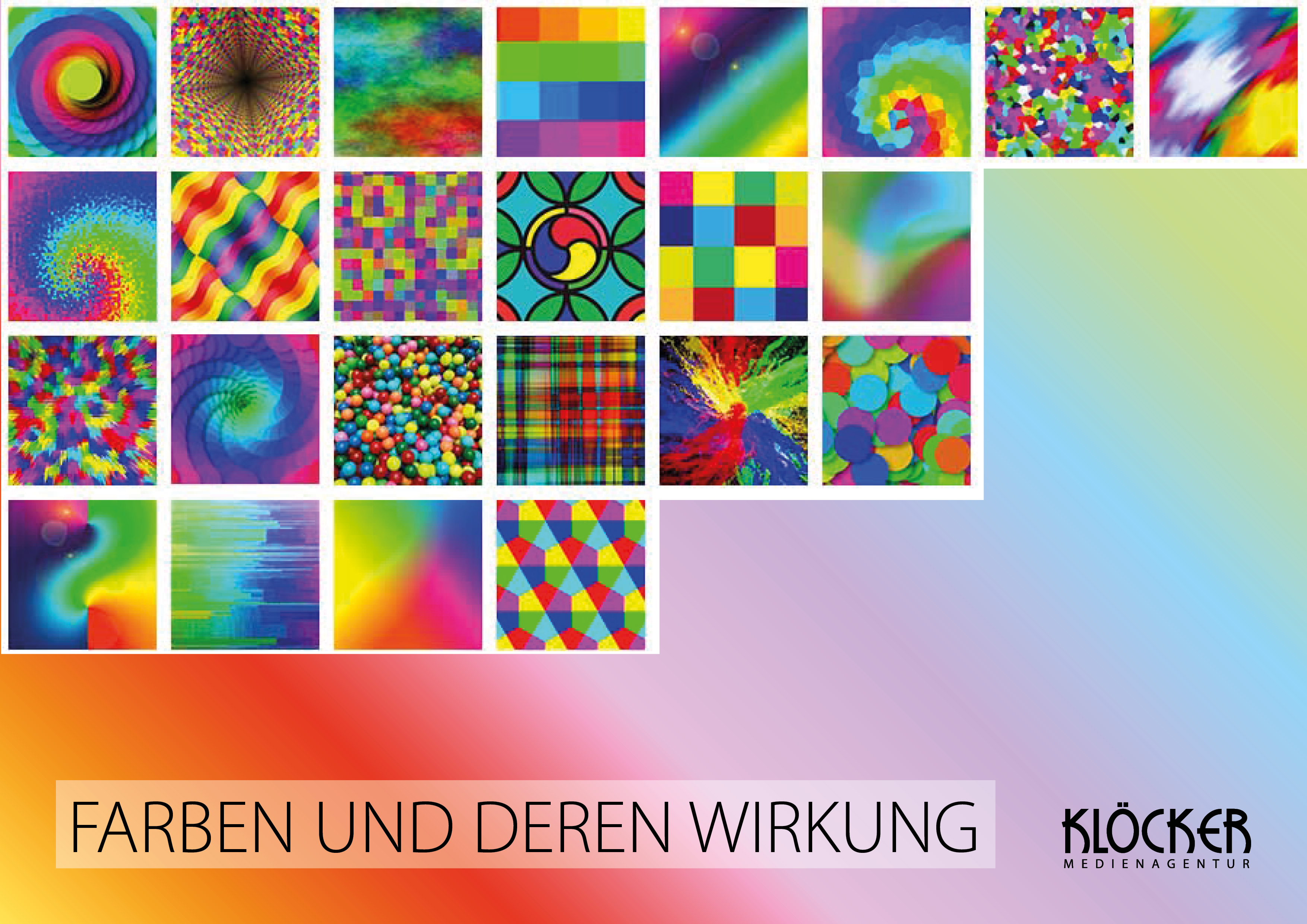 KERNFRAGEN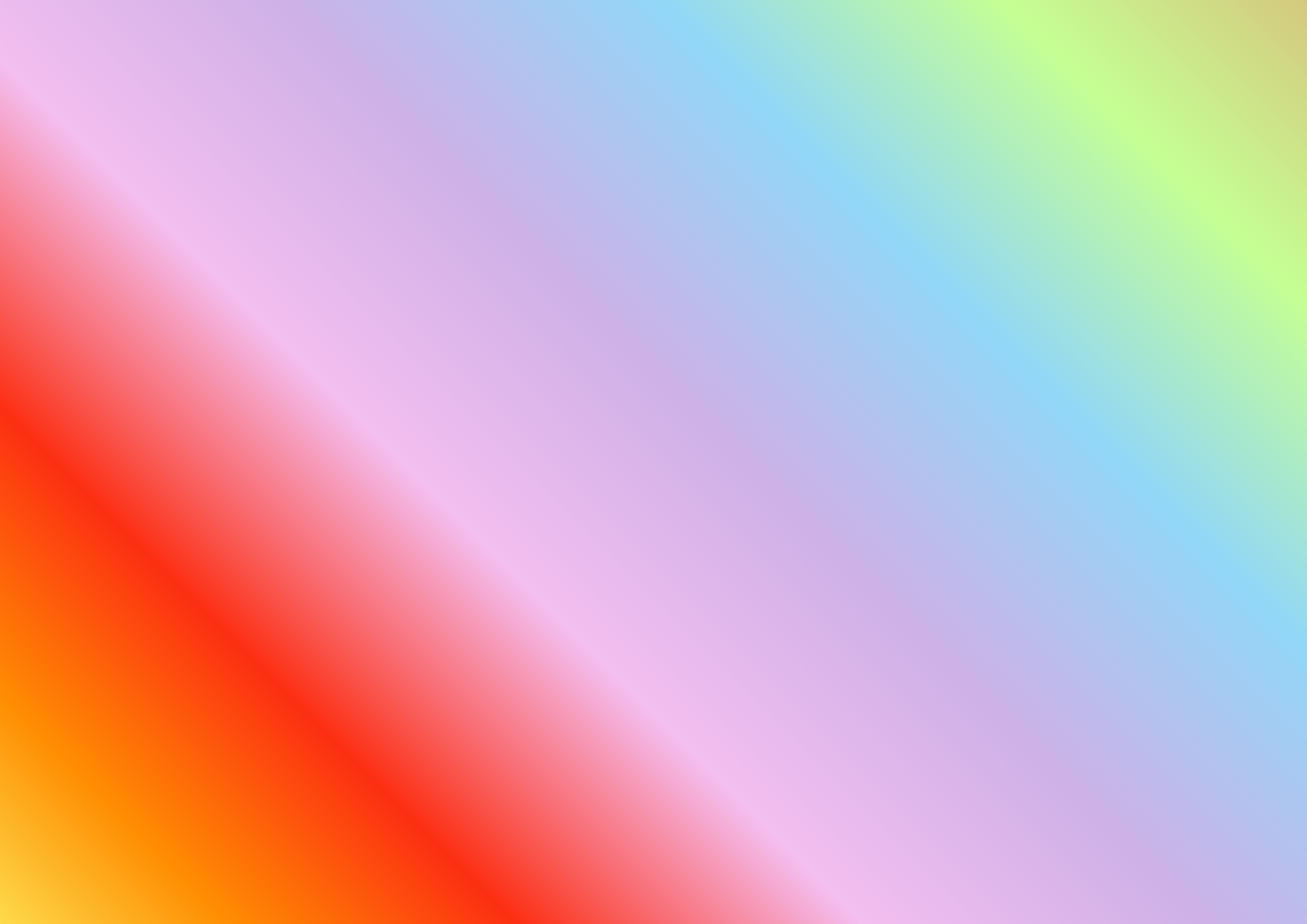 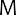 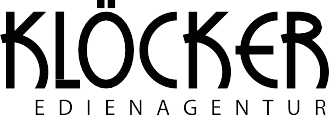 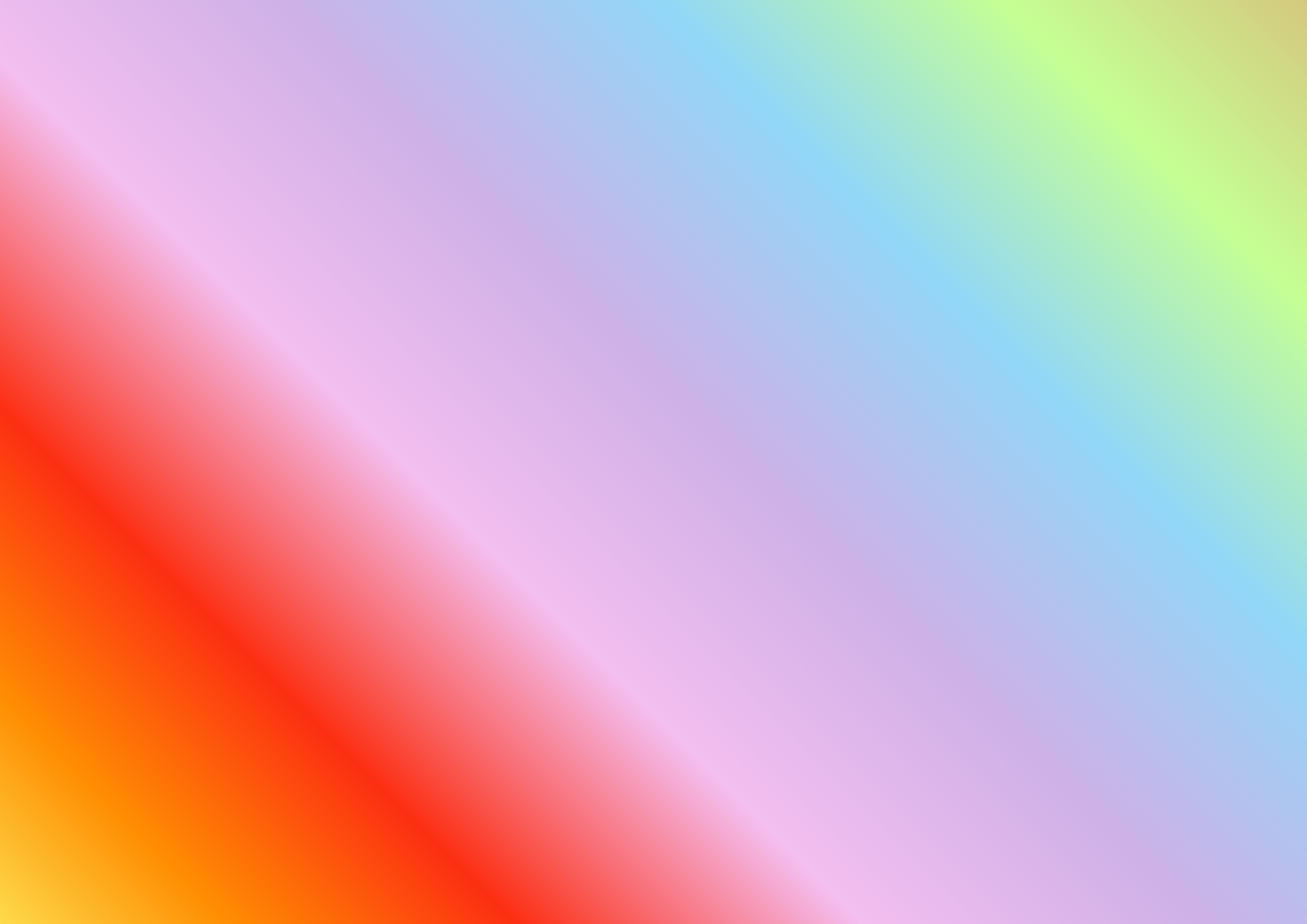 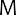 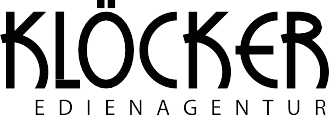 → Welche Wirkung haben Farben im Marketing?→ Wofür stehen die verschiedenen Farben?→ Wie werden Farben bei der Gestaltung angewendet?KERNAUSSAGEN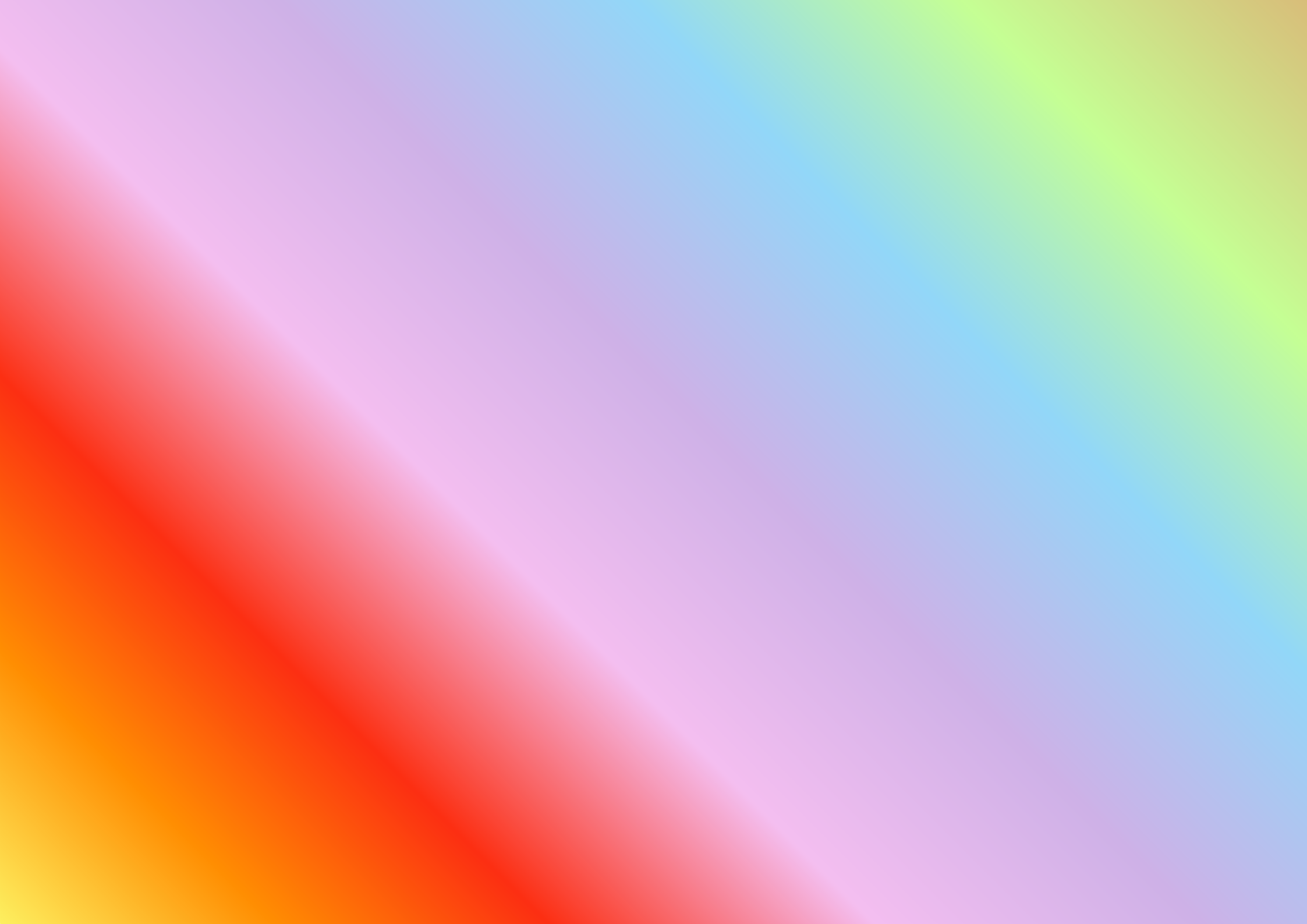 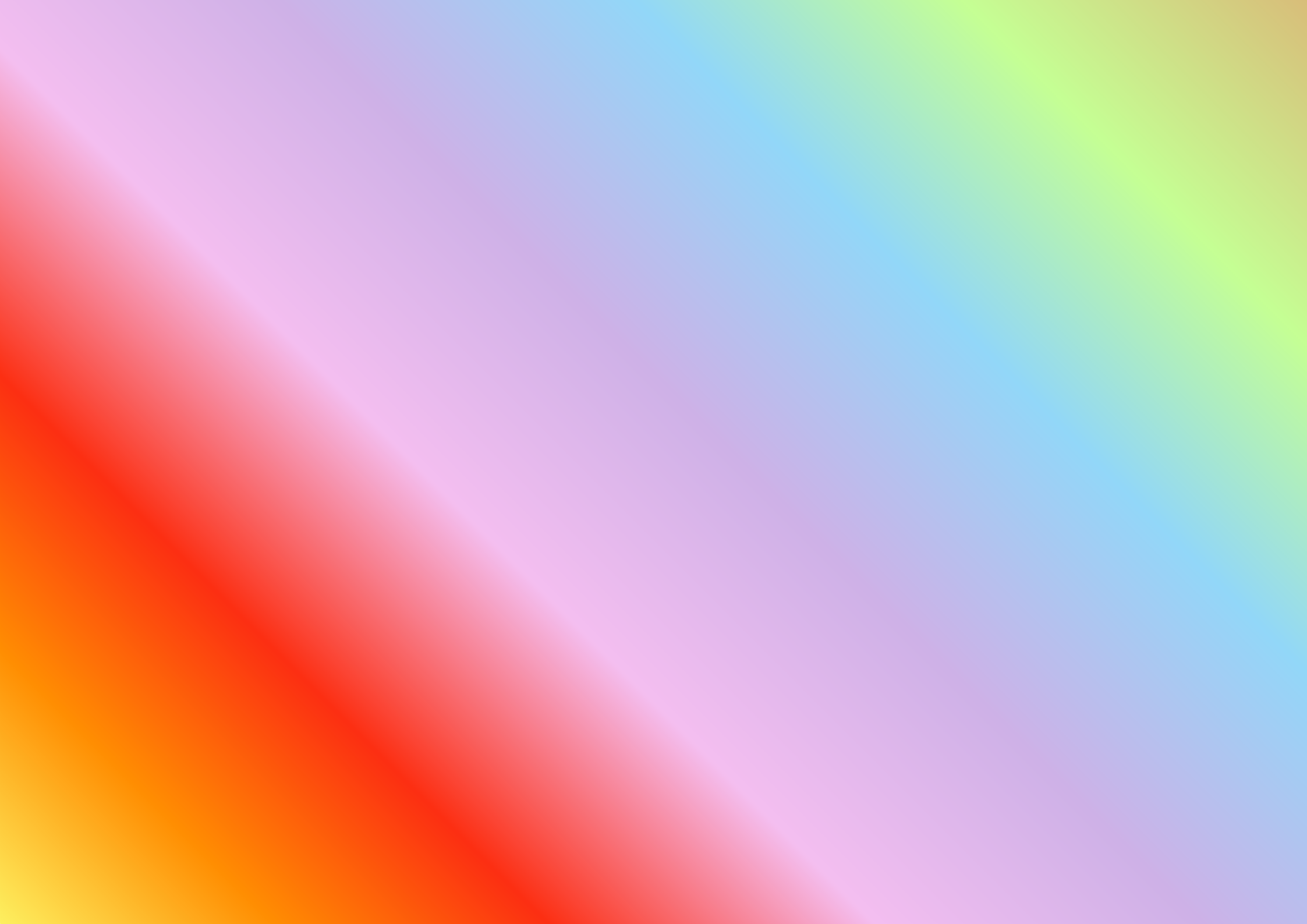 → „Prägnante Farben unterstützen die Individutät eines Unternehmens und garantieren dessen Wiedererkennungswert!“→ „Nur wenn Farbtöne treffend ausgewählt werden, kann die Werbebotschaft vollständig wirken!“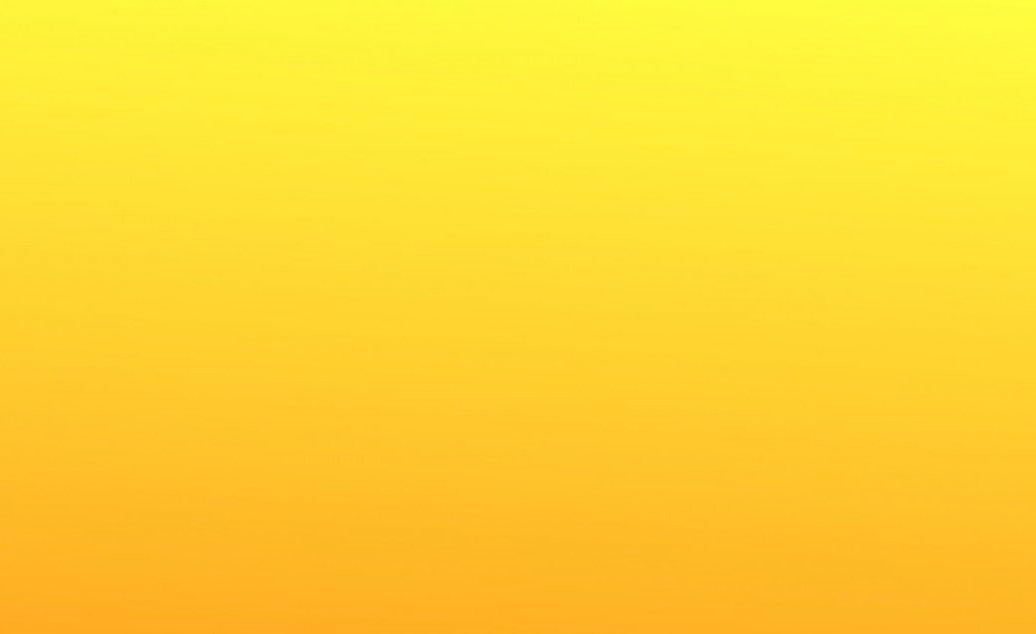 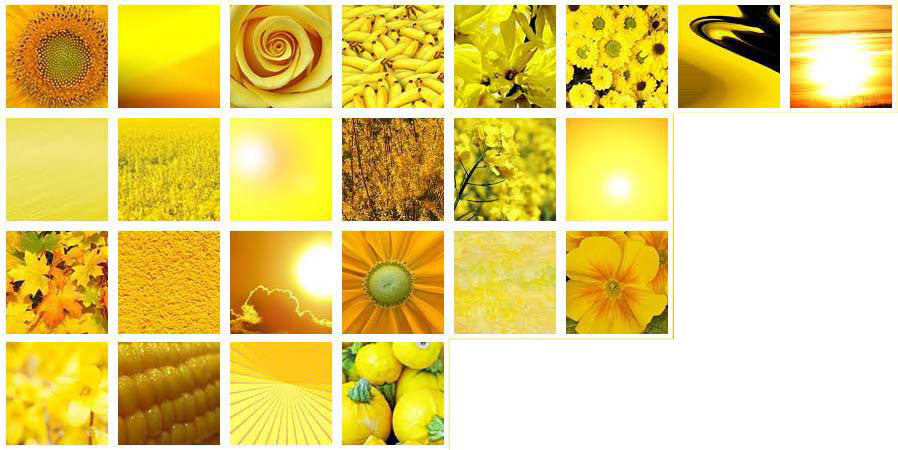 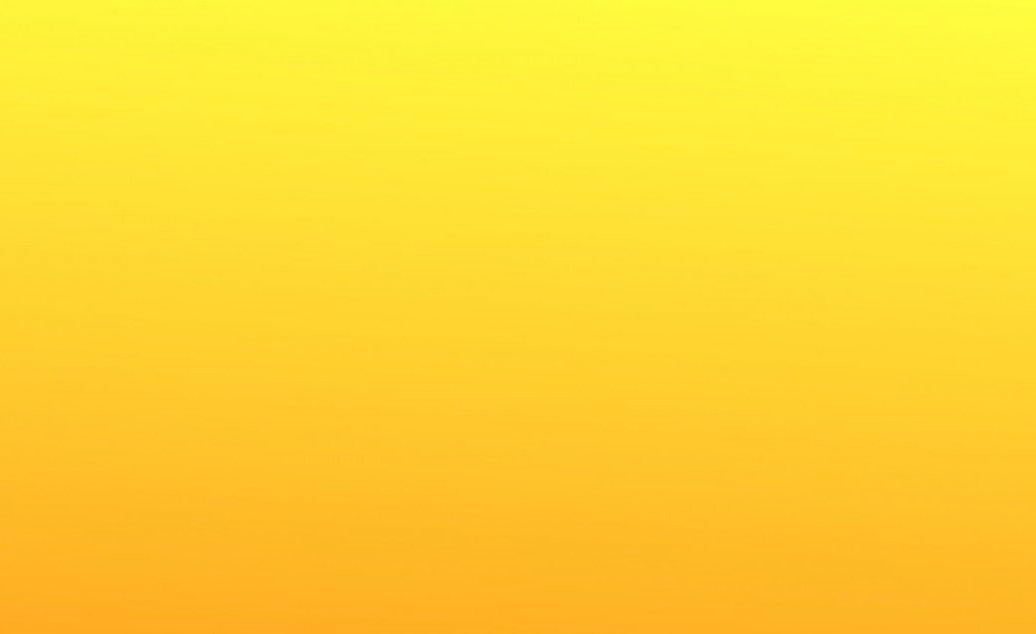 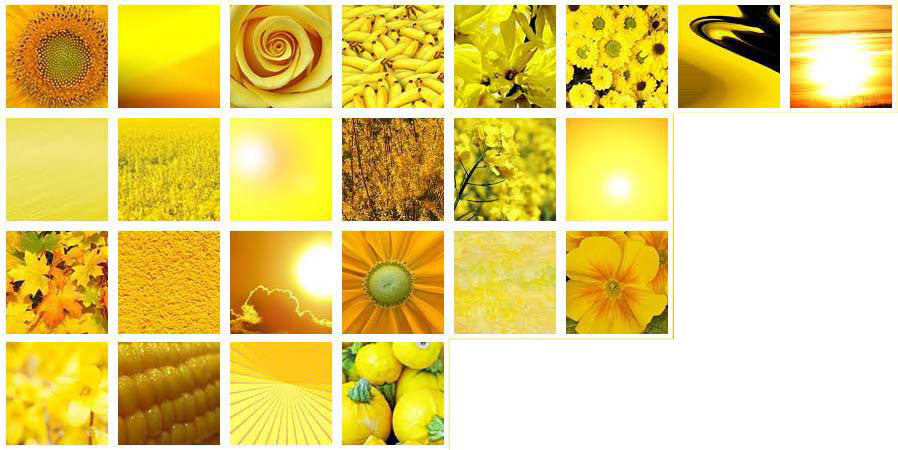 GELBWIRKUNG→ warm, strahlend, dynamisch, optimistisch und anregend→ Bewegung, Lebendigkeit, Freude, Energie und Aktivität→ Geiz, Neid, Egoismus und Gefahrensituation→ Signalfarbe→ zwiespältige Farbe→ wird häufig in der Werbung verwendet, da sie Kunde schon aus weiter Entfernung anregt→ man findet Gelb oftmals bei erfolgreichen Restaurantketten wieder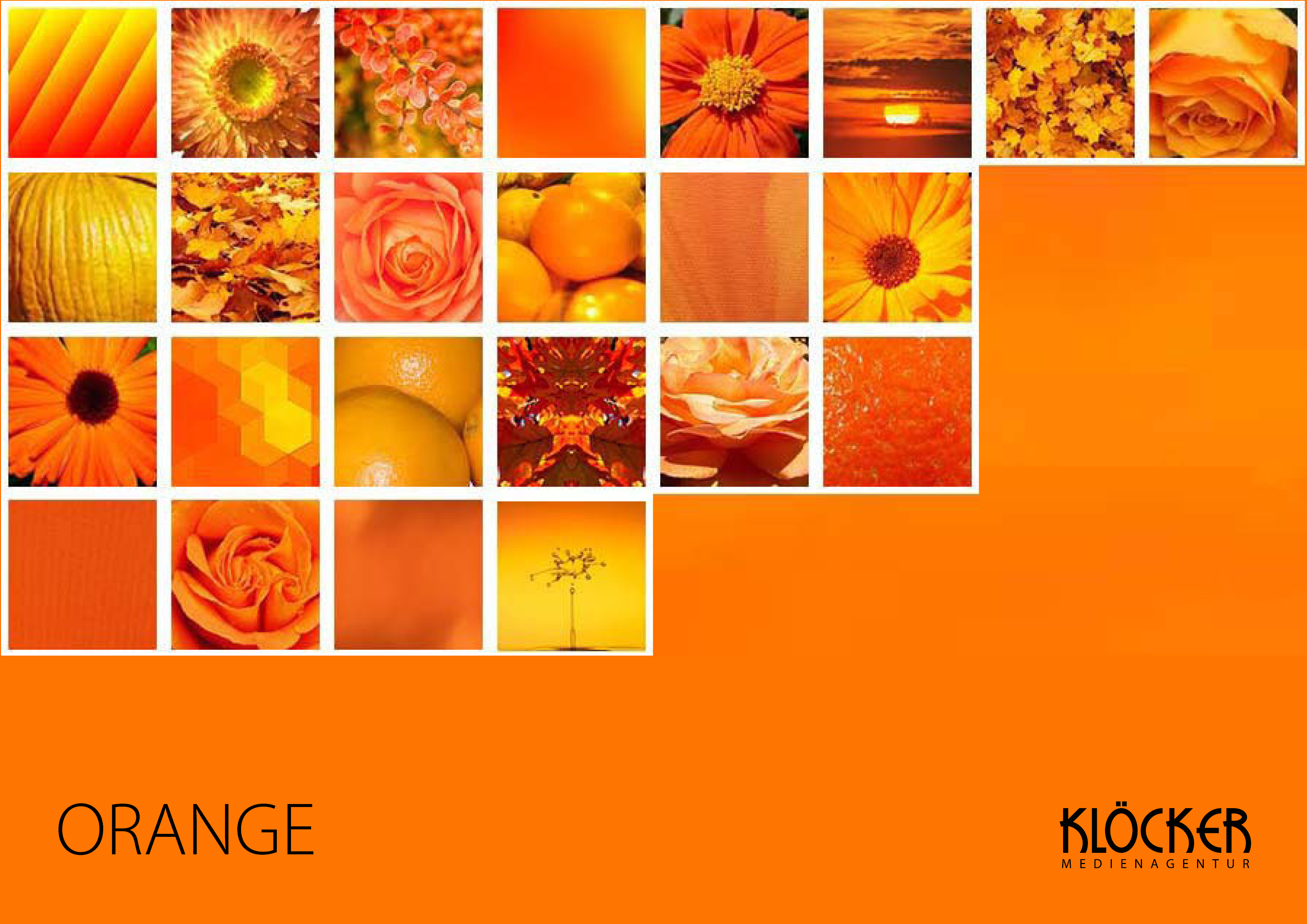 WIRKUNG→ aufregend und aufreizend→ Wärme, Energie, Vergnügen, Geselligkeit, Spaß, Kreativität und Aufdringlichkeit→ wird meist mit billigen Produkten in Verbindung gebracht→ kann niemals Hochwertigkeit oder Exklusivität signalisieren→ kaufanregend und eignet sich gut für Aktionsangebote→ wird in der Werbung von vielen Billiganbietern gezielt in ihrem Logo oder in ihren Produkten eingesetzt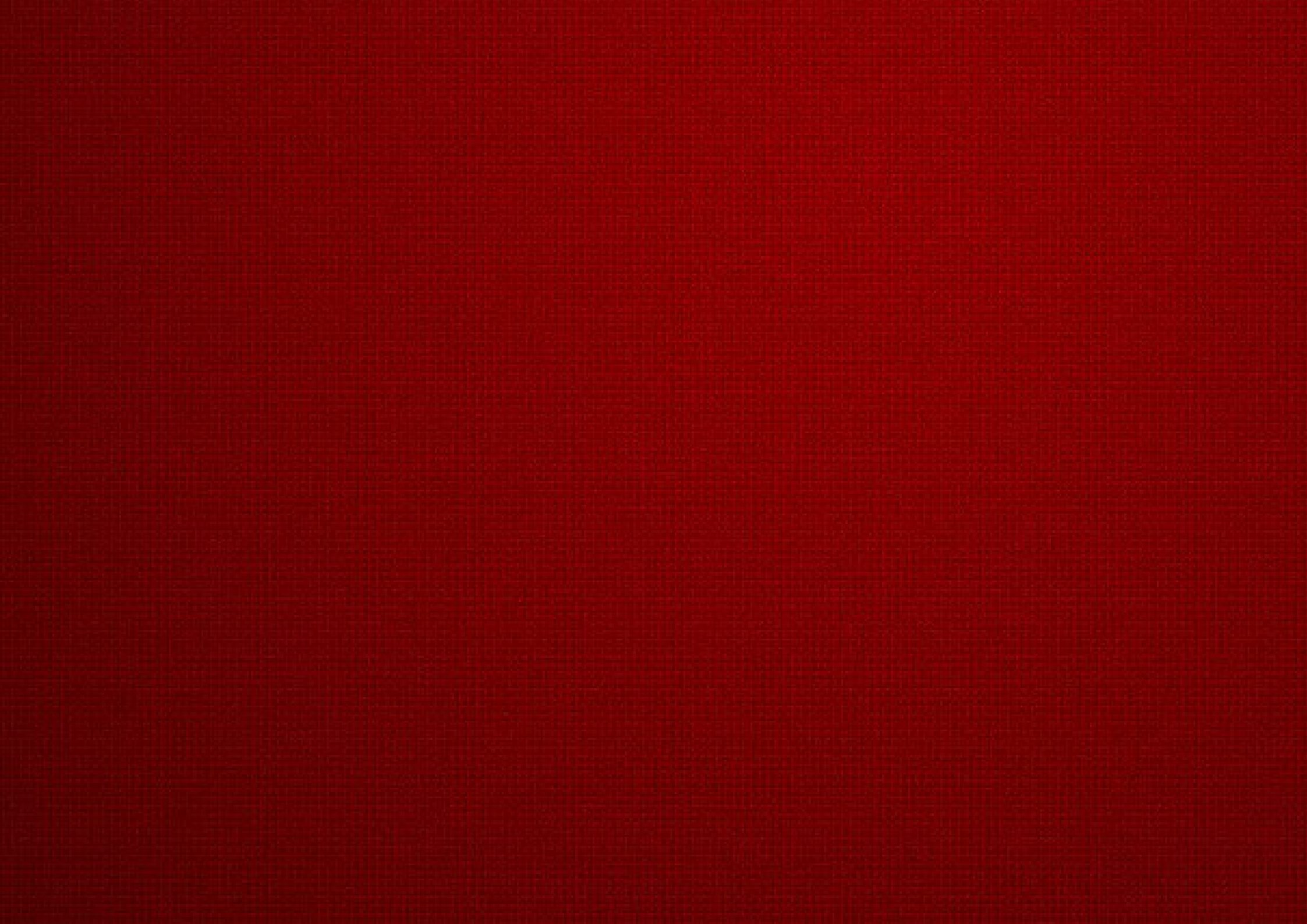 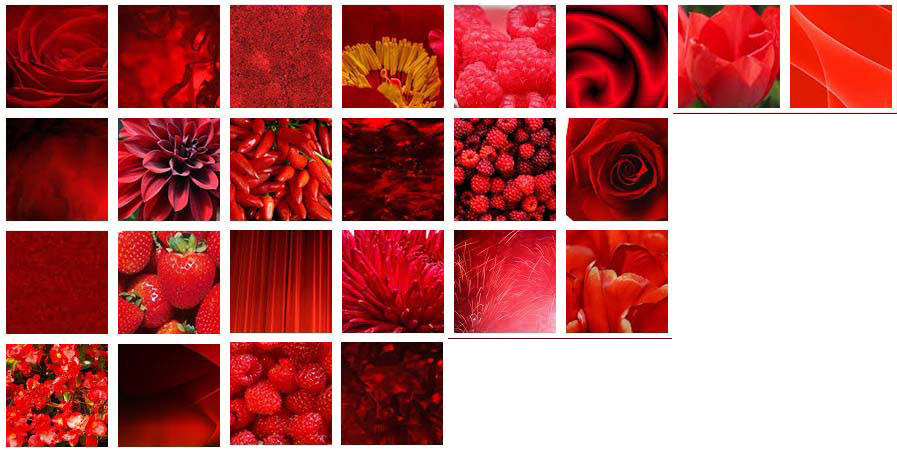 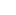 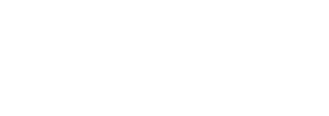 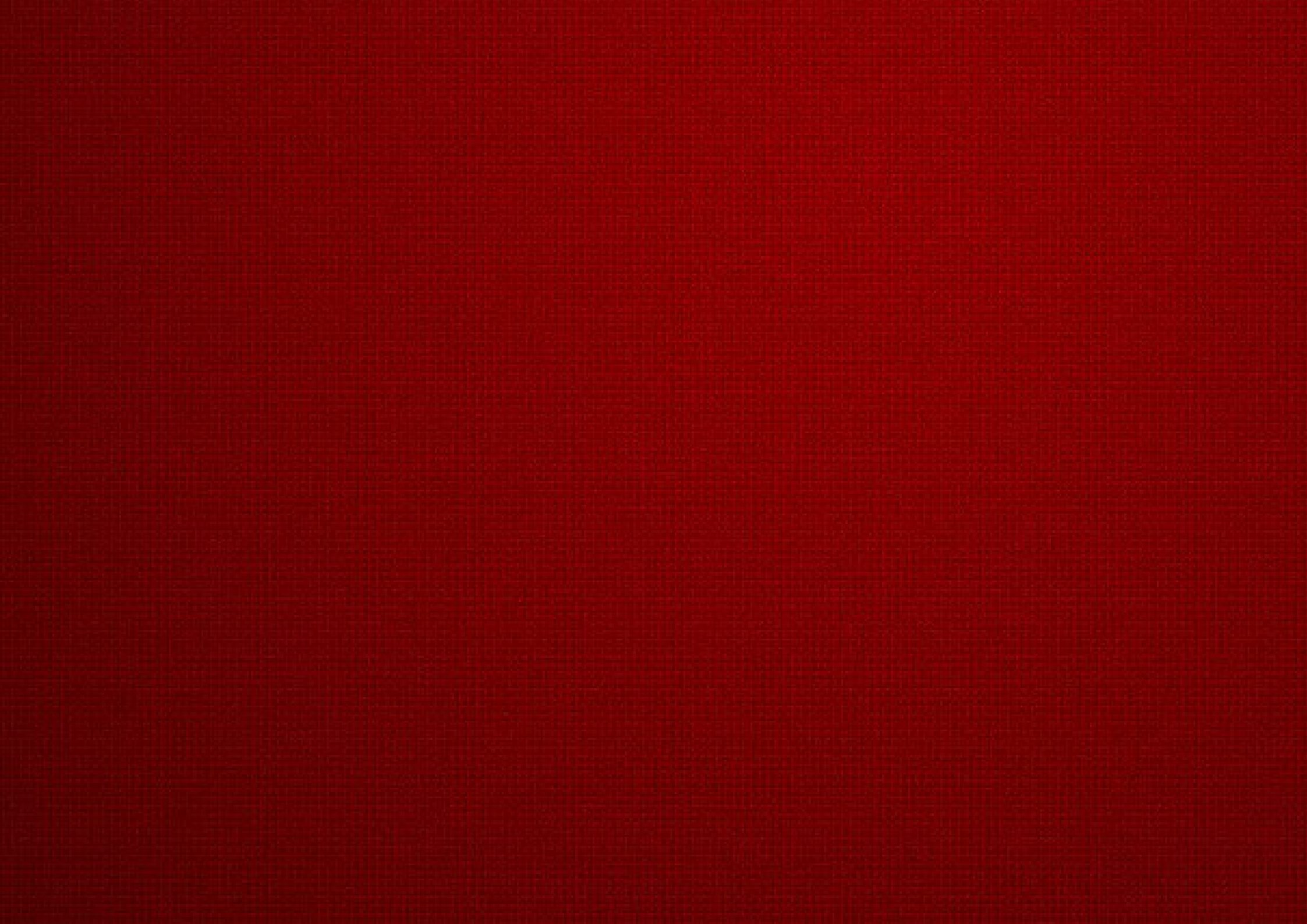 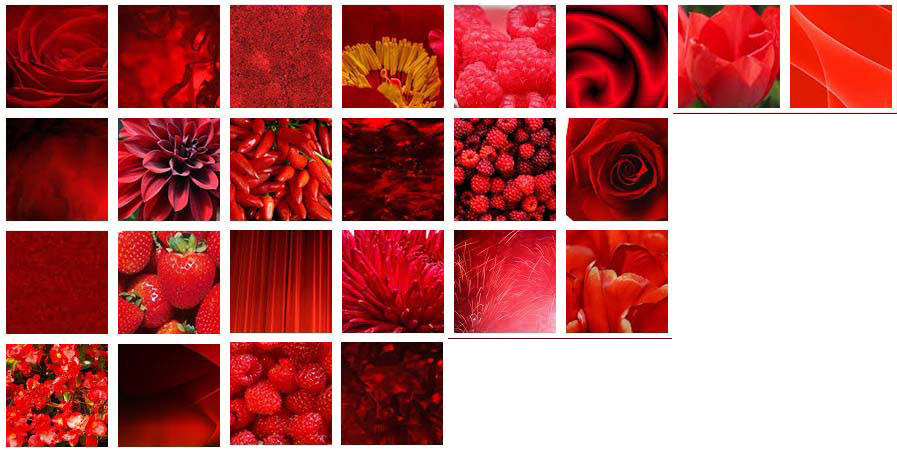 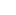 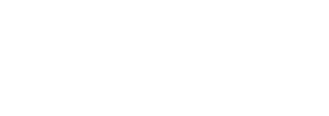 ROTWIRKUNG→ Signalwirkung, lenkt Aufmerksamkeit auf sich→ starke Erregungen und Gefühle, sehr energiegeladen→ hohen Wiedererkennungswert→ wird häufig in der Werbung gebraucht→ unterstreicht Kraft, Leistungsfähigkeit und Unwiderstehlichkeit eines Produktes→ wird für süße, scharfe und würzige Produkte eingesetzt→ wird oft verwendet, wenn es um Prozente oder SALE-Aktionen geht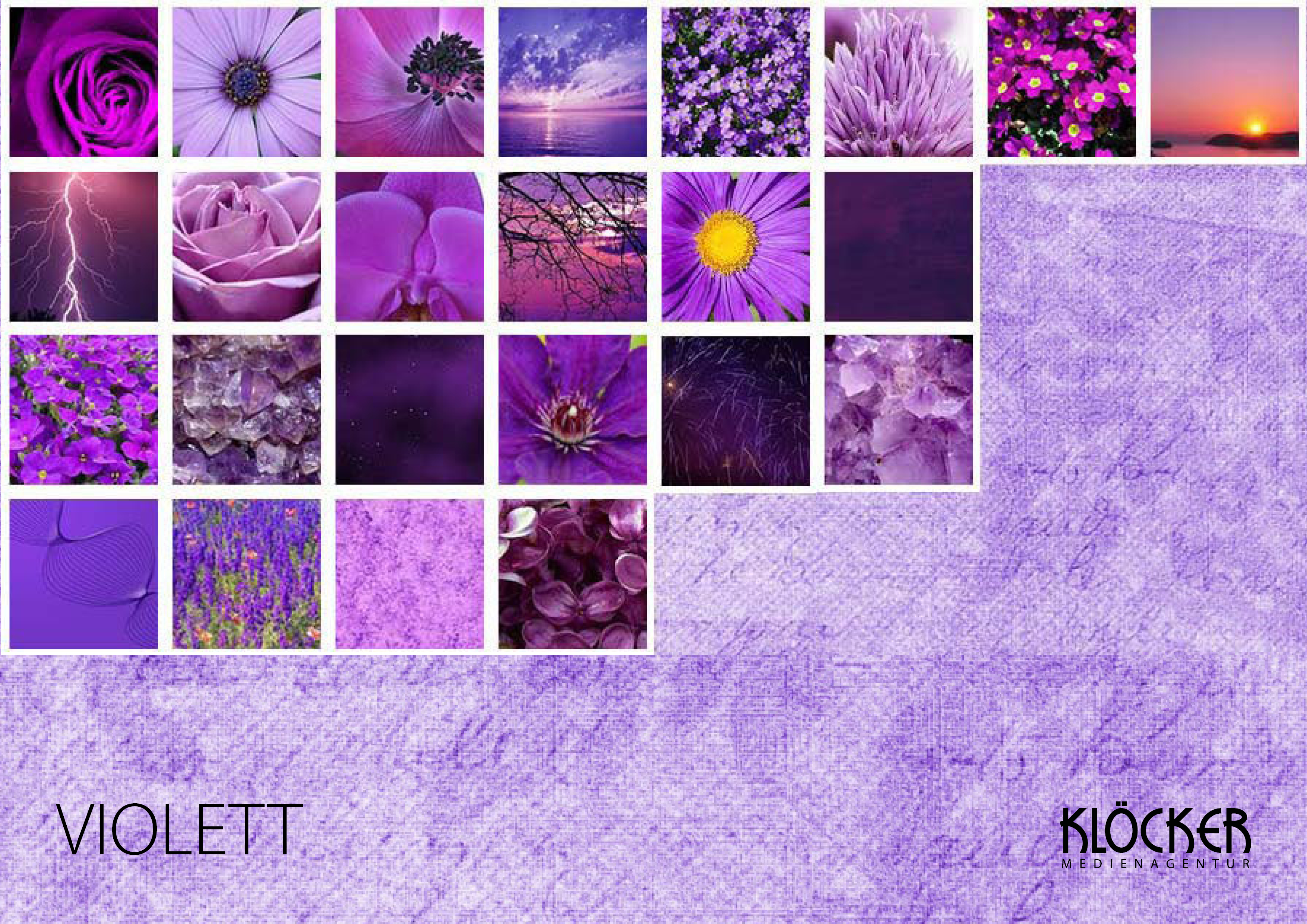 WIRKUNG→ ein durch Weiß abgeschwächtes Rot→ Weiblichkeit, Unschuld, Ehrlichkeit, Romantik, Vollkommenheit und Frieden→ süßlich, anregend, zart, kindlich und verspielt→ in der Werbung wird die Farbe gerne für Pflegeprodukte, Kosmetik, sanfte Weichspüler, Babyprodukte und Spielzeug für Mädchen verwendet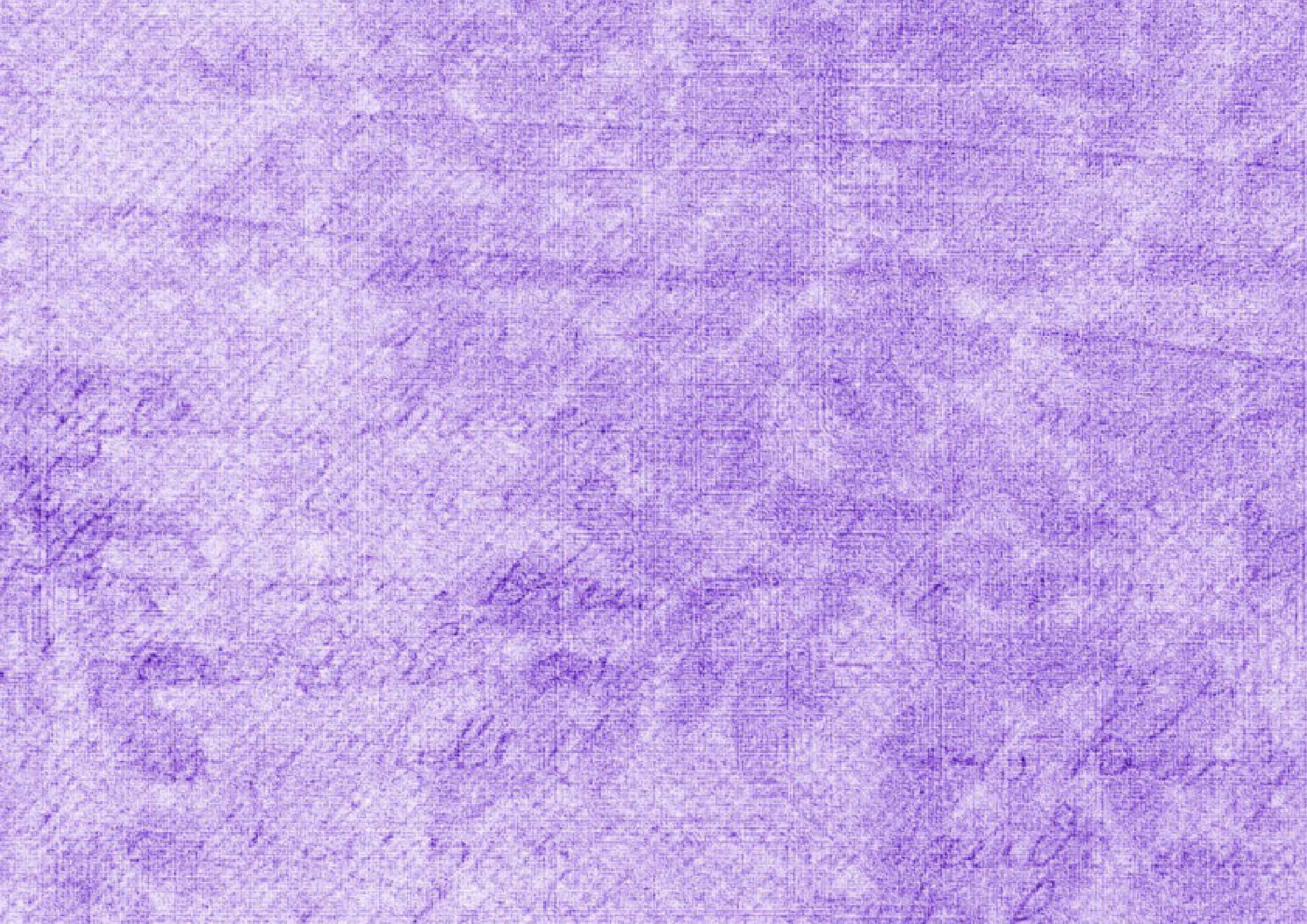 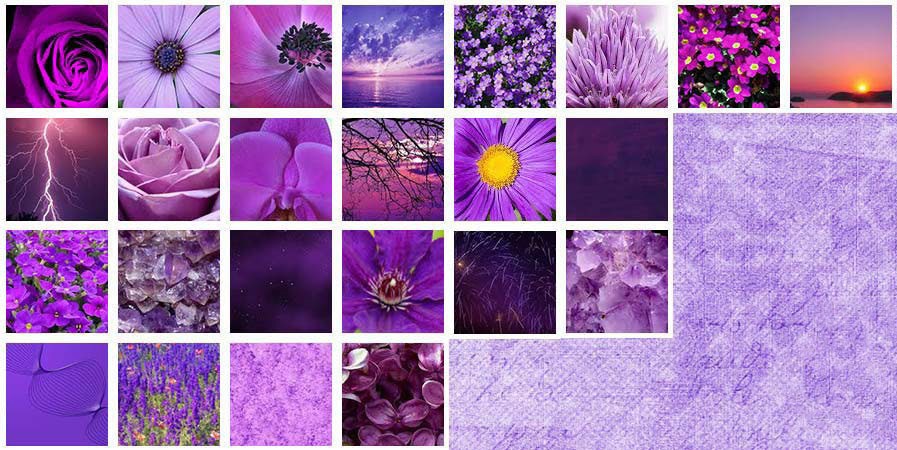 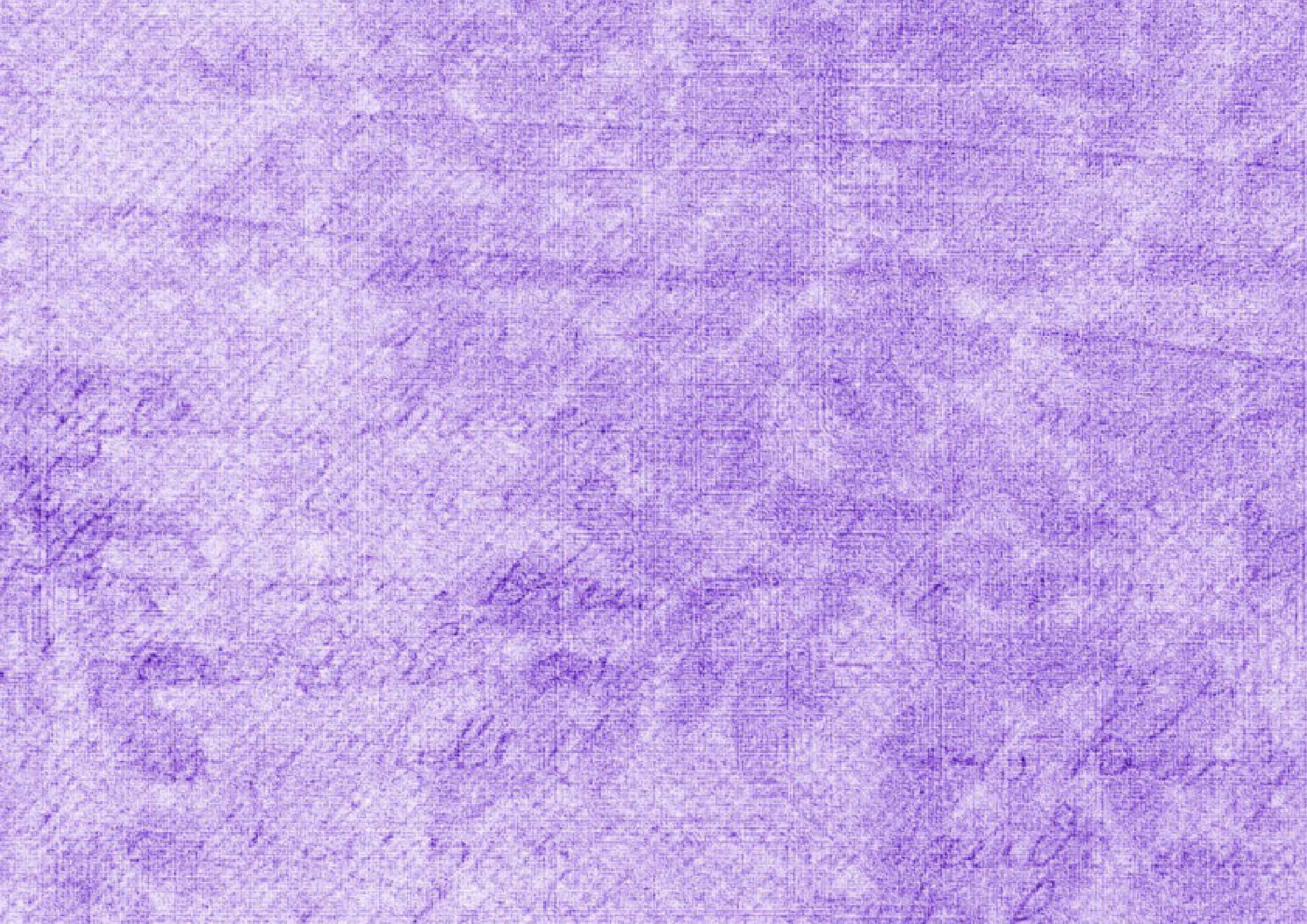 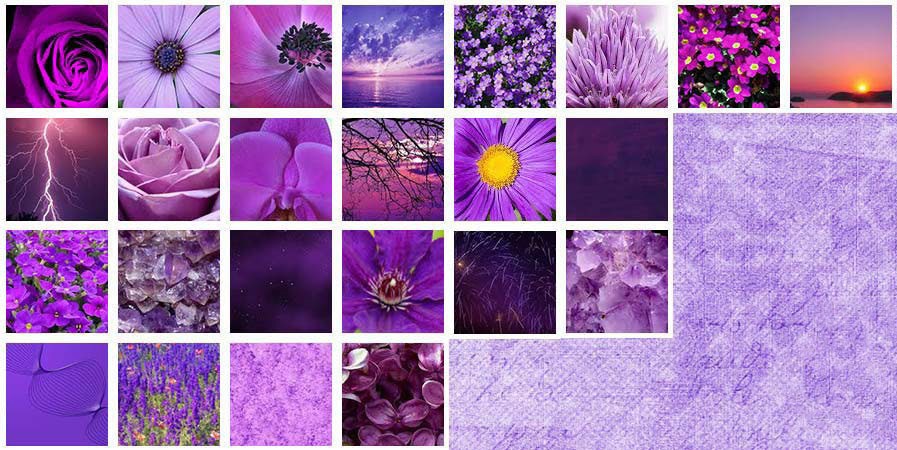 VIOLETTWIRKUNG→ geheimnisvolle, mystische Wirkung→ Mischung der kalten Farbe Blau und der warmen Farbe Rot→ Luxus, Macht, Wohlstand und Individualität→ sanft, romantisch und weiblich→ wird eingesetzt von Marken mit weiblichen Kunden→ wird gerne in der Kosmetik- und Schokoladenindustrie verwendet→ Marke kann kreativ, ideenreich oder sogar weise und zauberhaft wirken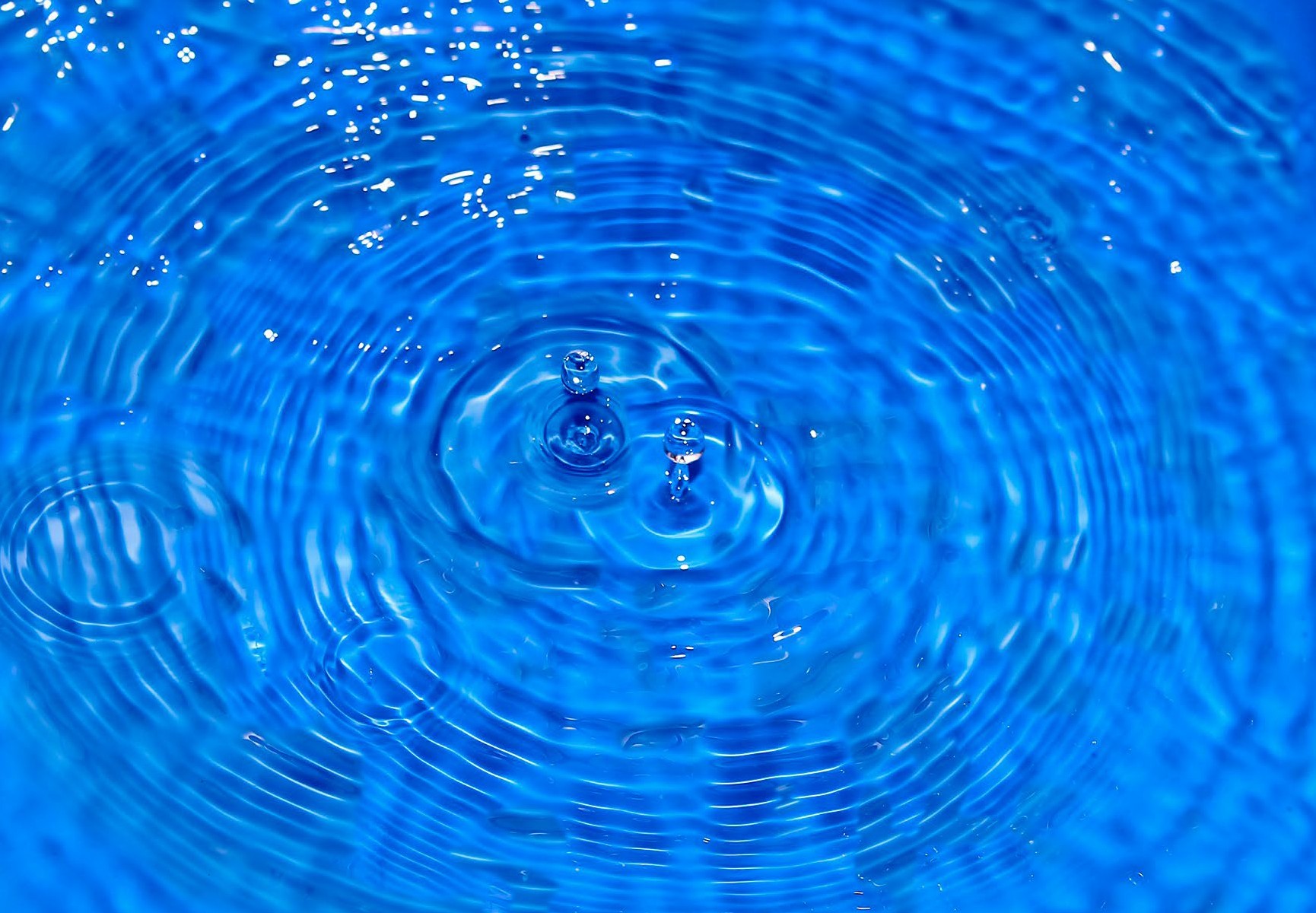 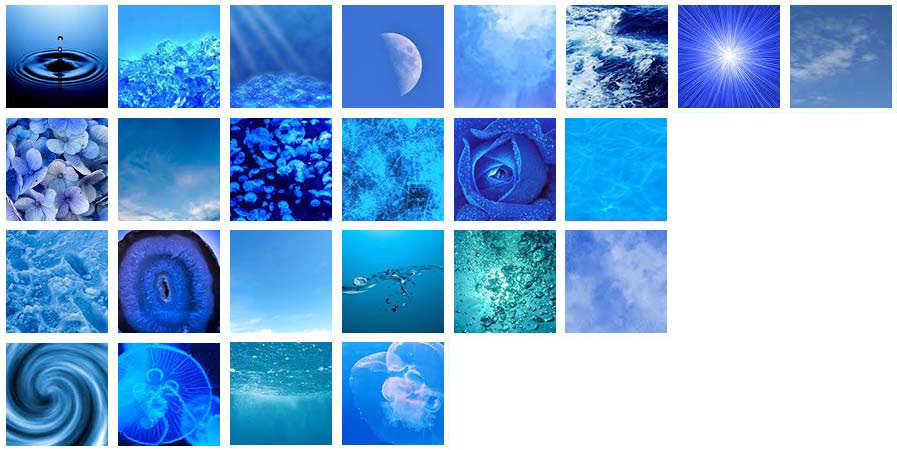 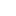 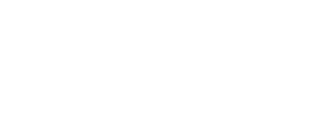 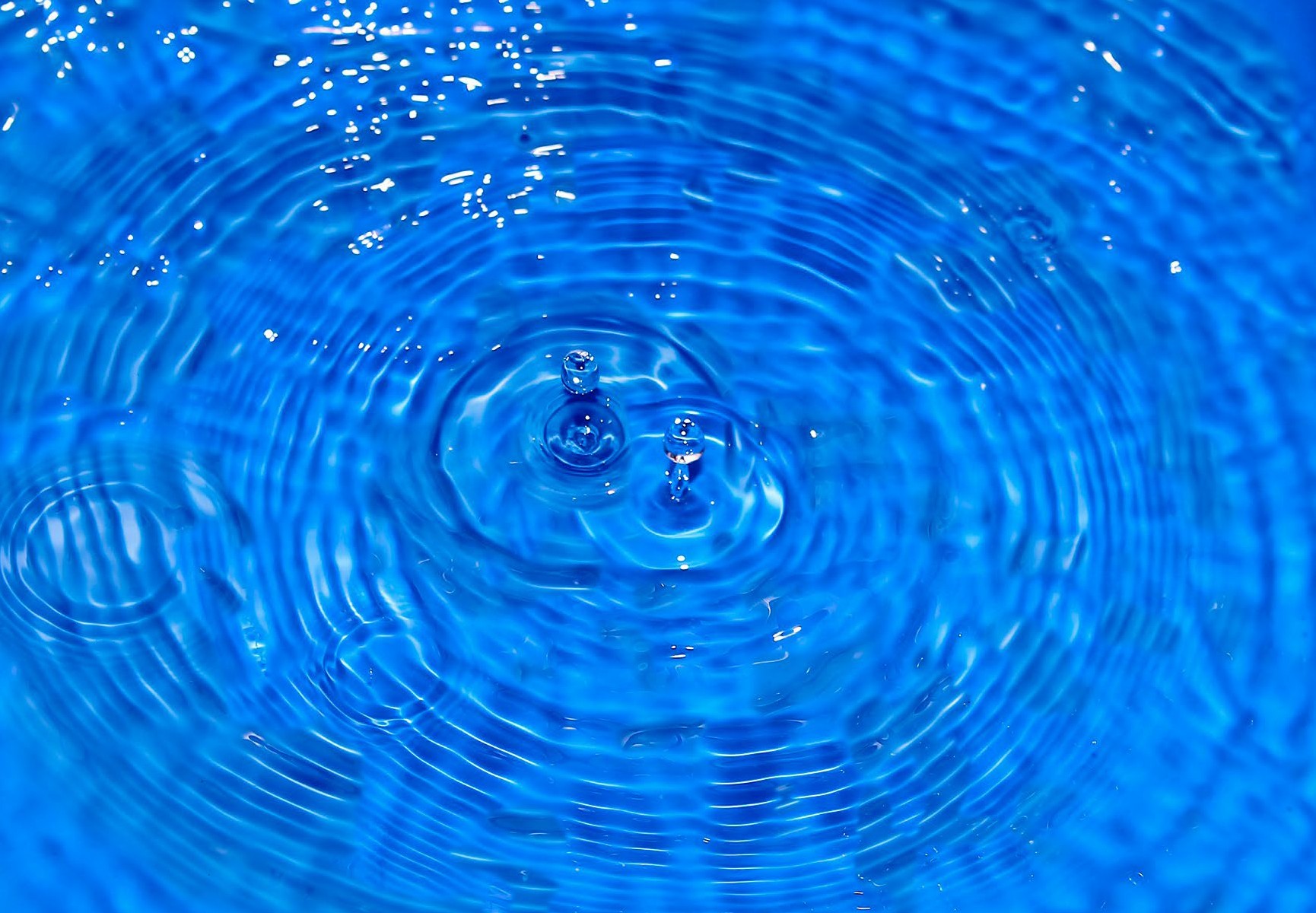 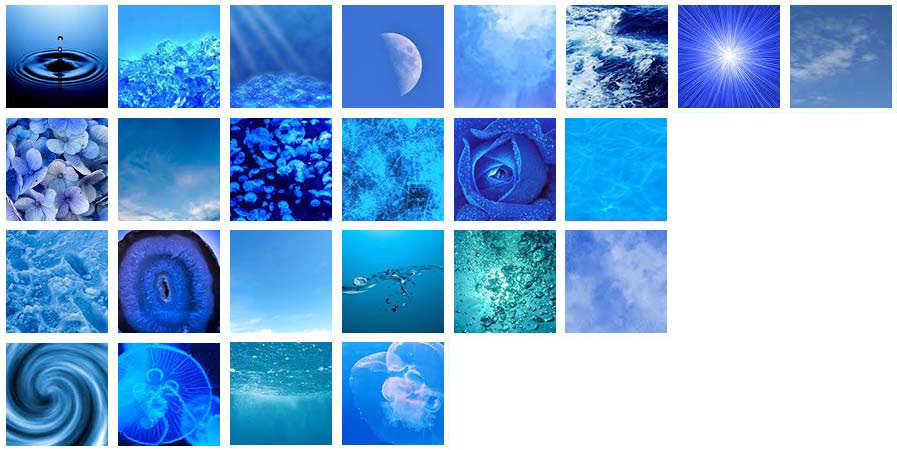 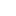 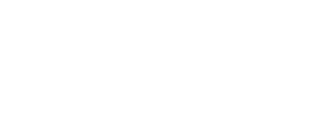 BLAUWIRKUNG→ Seriosität, Harmonie, Sicherheit und Vertrauen→ Ruhe, Entspannung, Sehnsucht und Vertiefung→ Sauberkeit und Reinheit→ sehr geeignet für Werbung und internationale Auftritte→ findet für zwei Bereiche der Werbung Verwendung→ Finanzinstitute, Firmen, Versicherungen, Banken, Zahnärzte oder IT-Firmen, die Seriosität vermitteln wollen→ medizinische, Hygiene-, Reinigungsprodukte und Produkte, die Kühle und Frische ausstrahlen sollen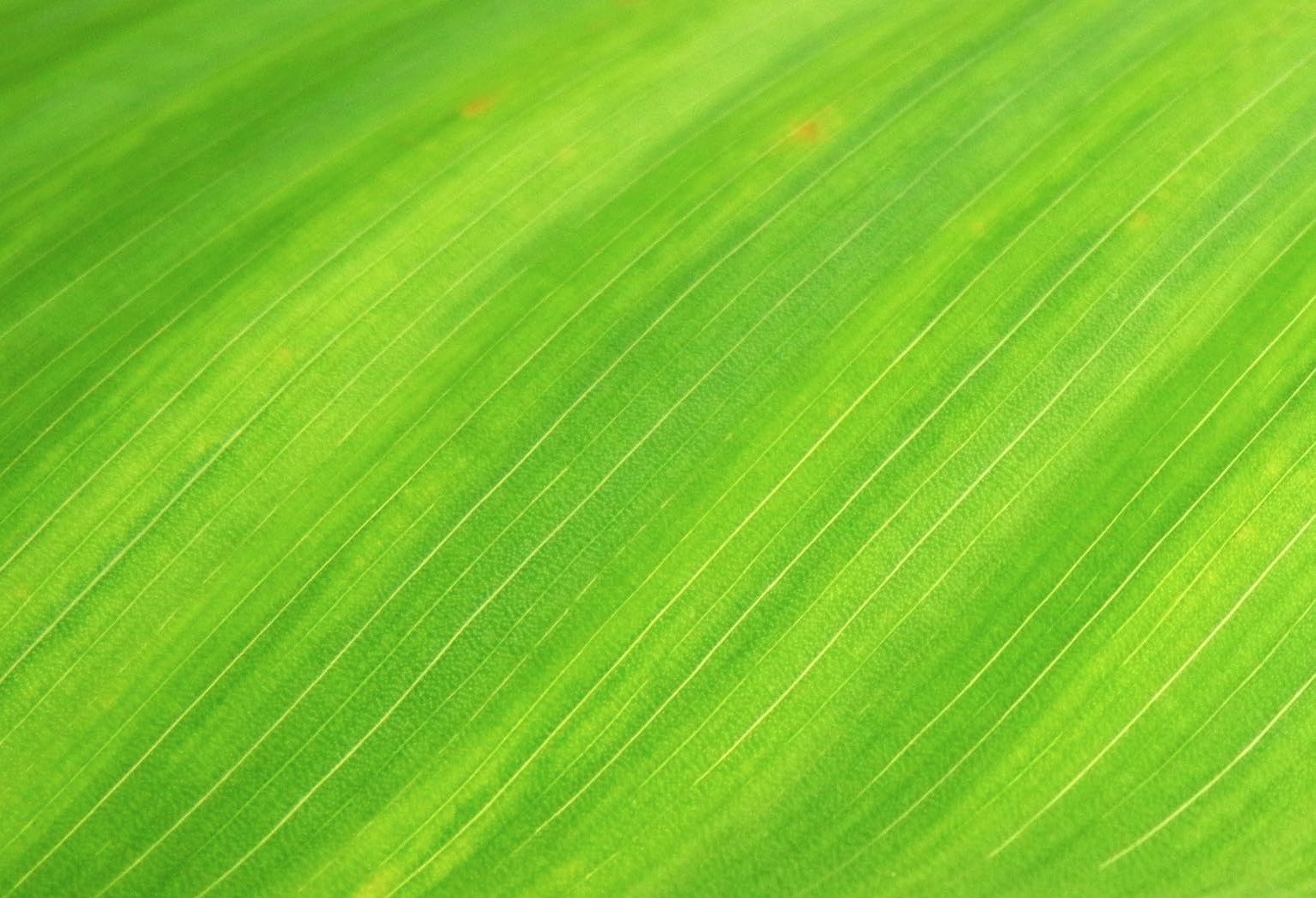 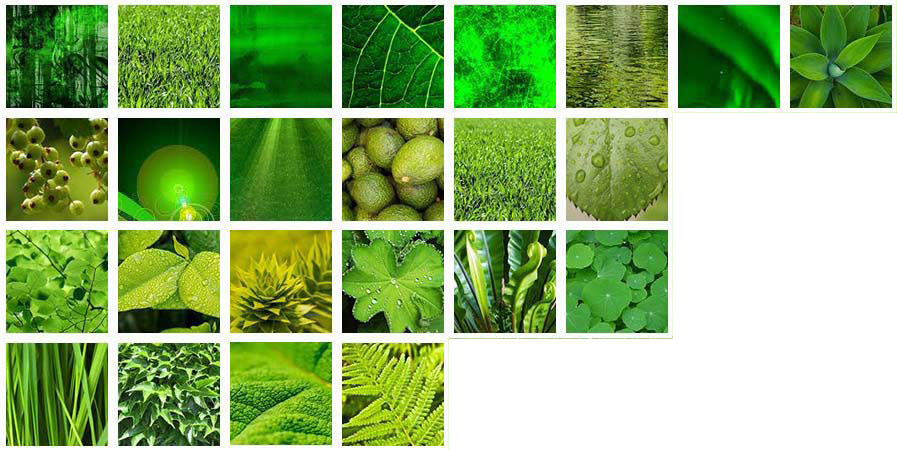 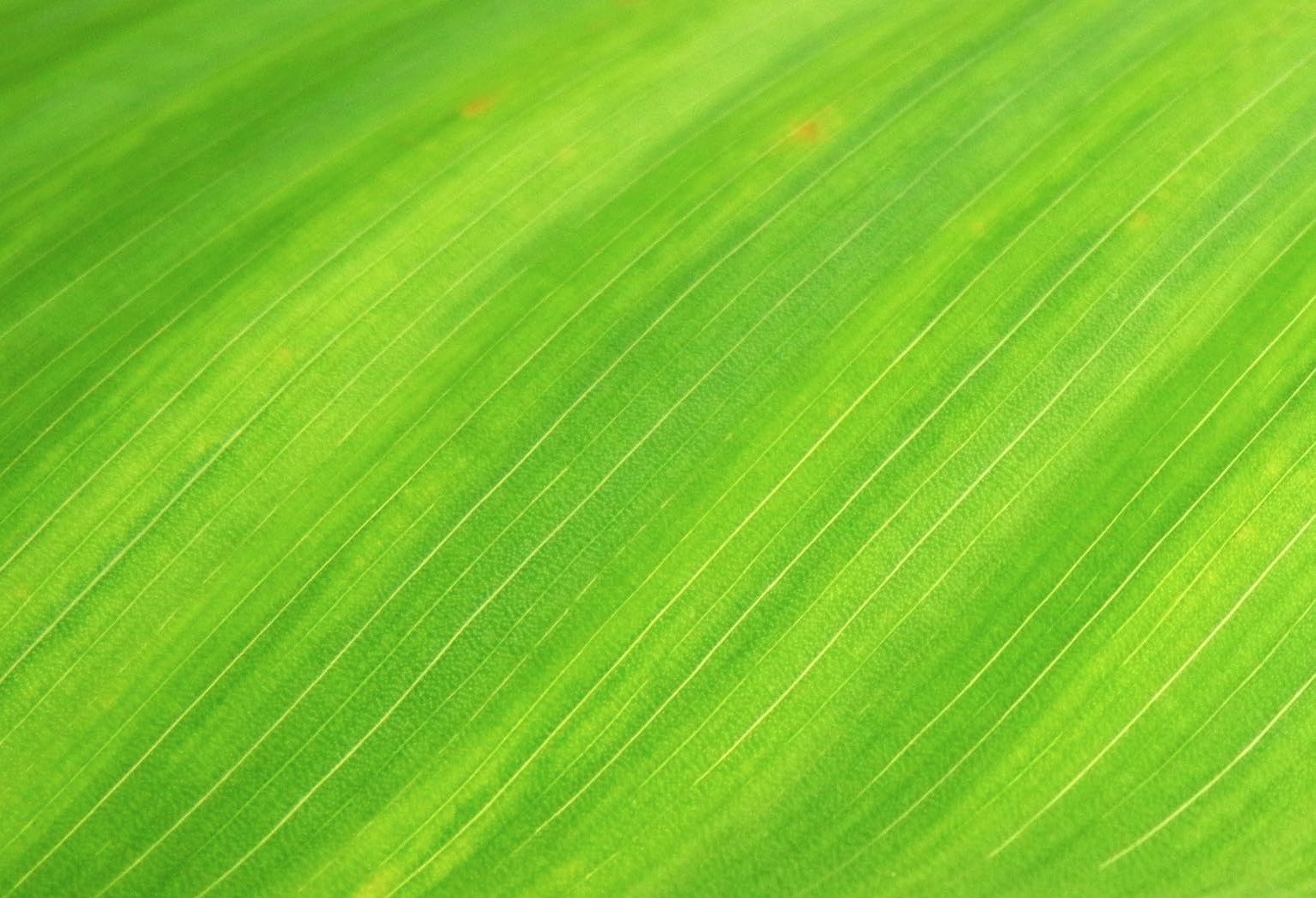 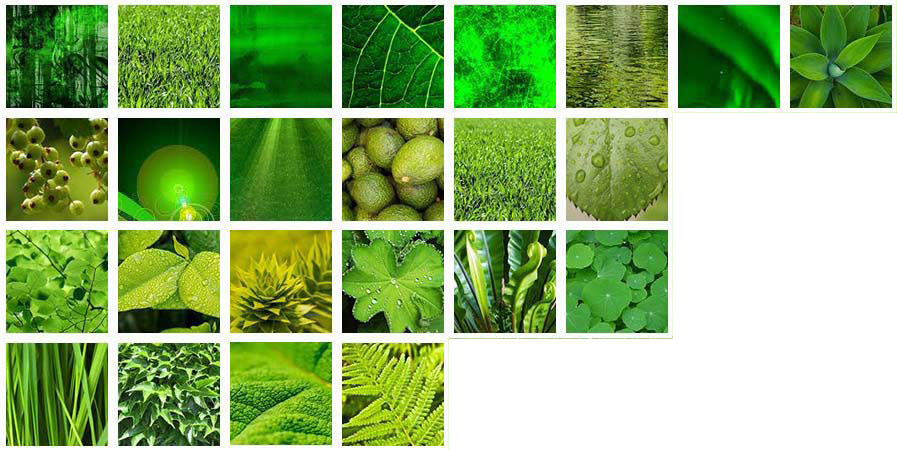 GRÜN→ natürlich, frisch, jungWIRKUNG→ beruhigend und harmonisch→ Leben, Hoffnung, Wachstum, Vitalität und Gesundheit→ Erhaltung der Natur und Umweltschutz→ wird im Marketing oft für Nahrungsmittel eingesetzt→ natürliches und gesundes Produkt→ mit der Farbe möchte man Kunden im Glauben unterstützen, dass sie etwas von bleibendem Wert kaufen, also etwas Gesundes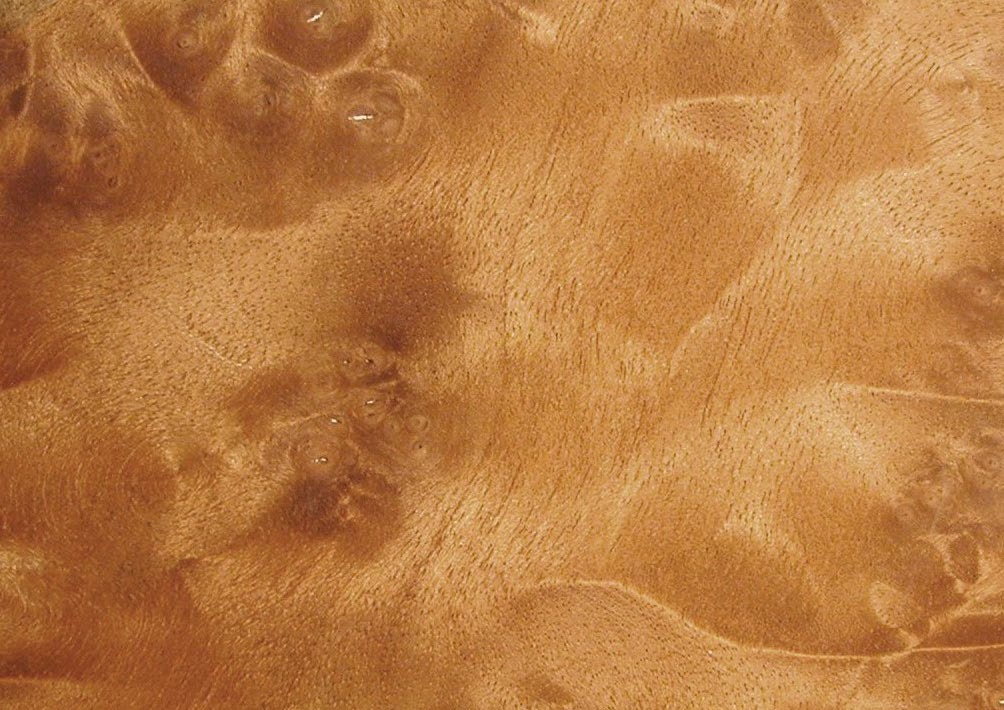 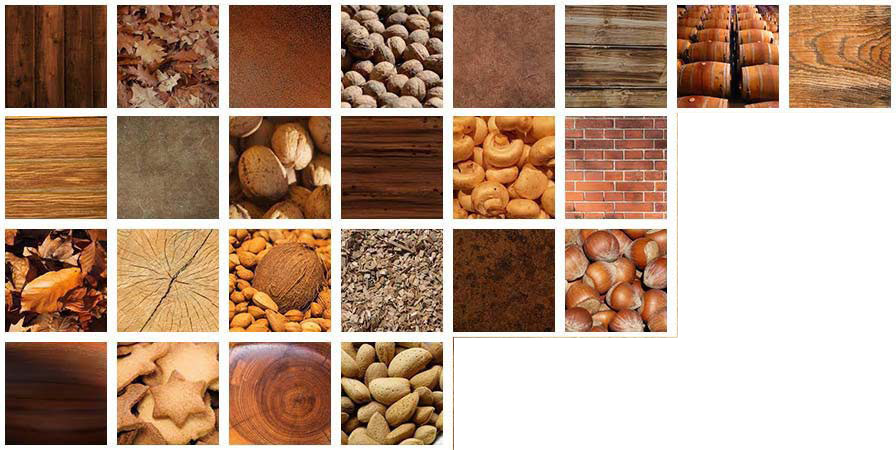 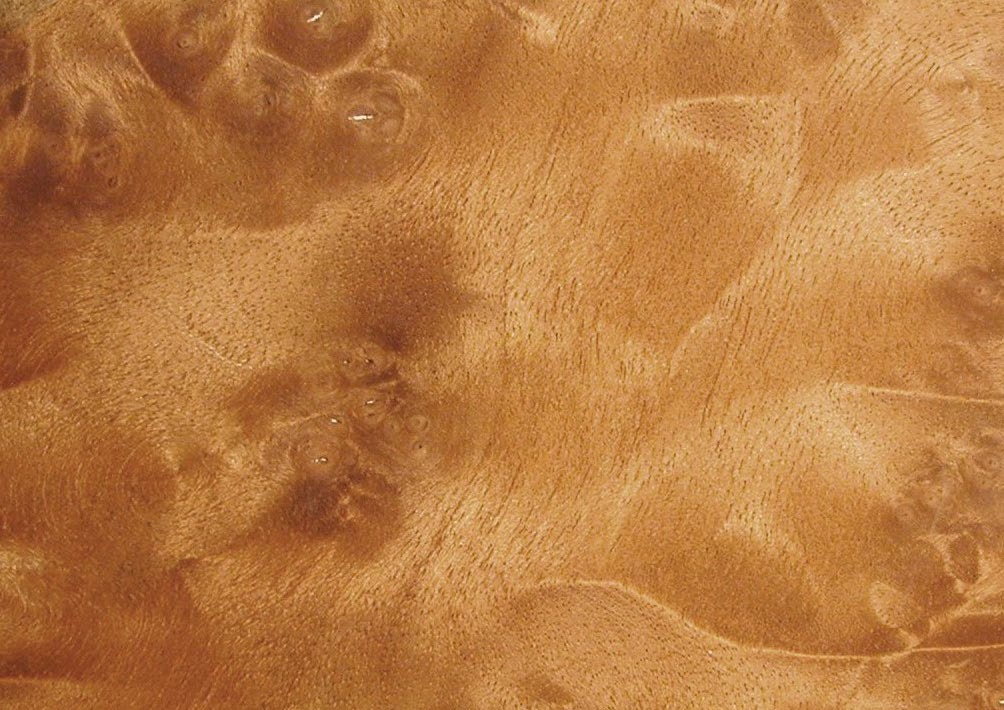 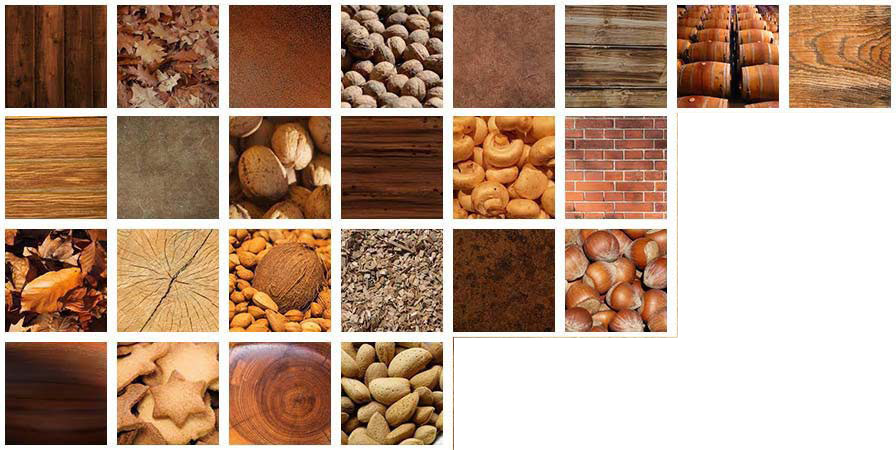 BRAUNWIRKUNG→ stabil, gefestigt und nützlich→ Sicherheit, Geborgenheit, Zuverlässigkeit, Fruchtbarkeit und Naturverbundenheit→ steht für den Alltag, das Bestehende und für die Realität→ wenig Wertvolles, das aber brauchbar, nützlich und notwendig ist→ wird gerne als Logofarbe in der Holzbranche verwendet→ Unternehmen mit Immobilien, Tieren, Tabak, Kaffee, Leder oder mit ökologischem Standpunkt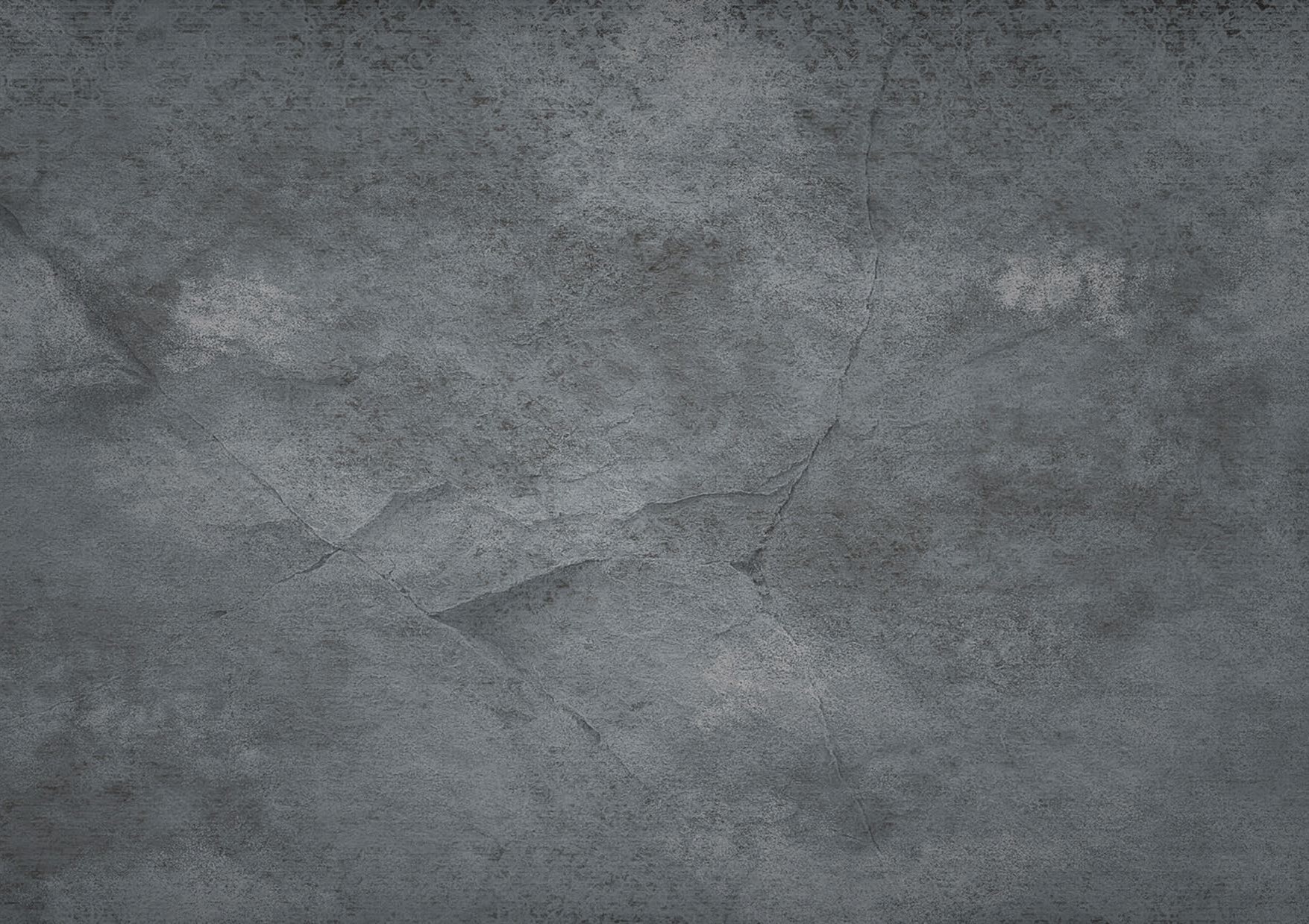 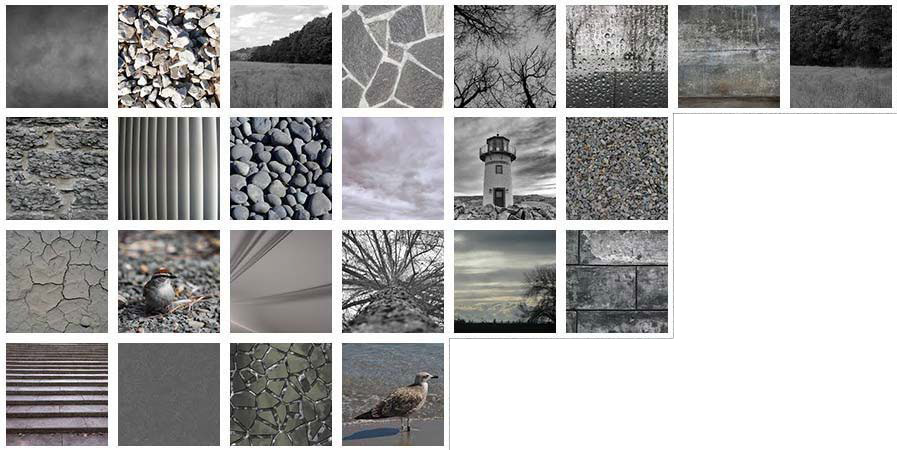 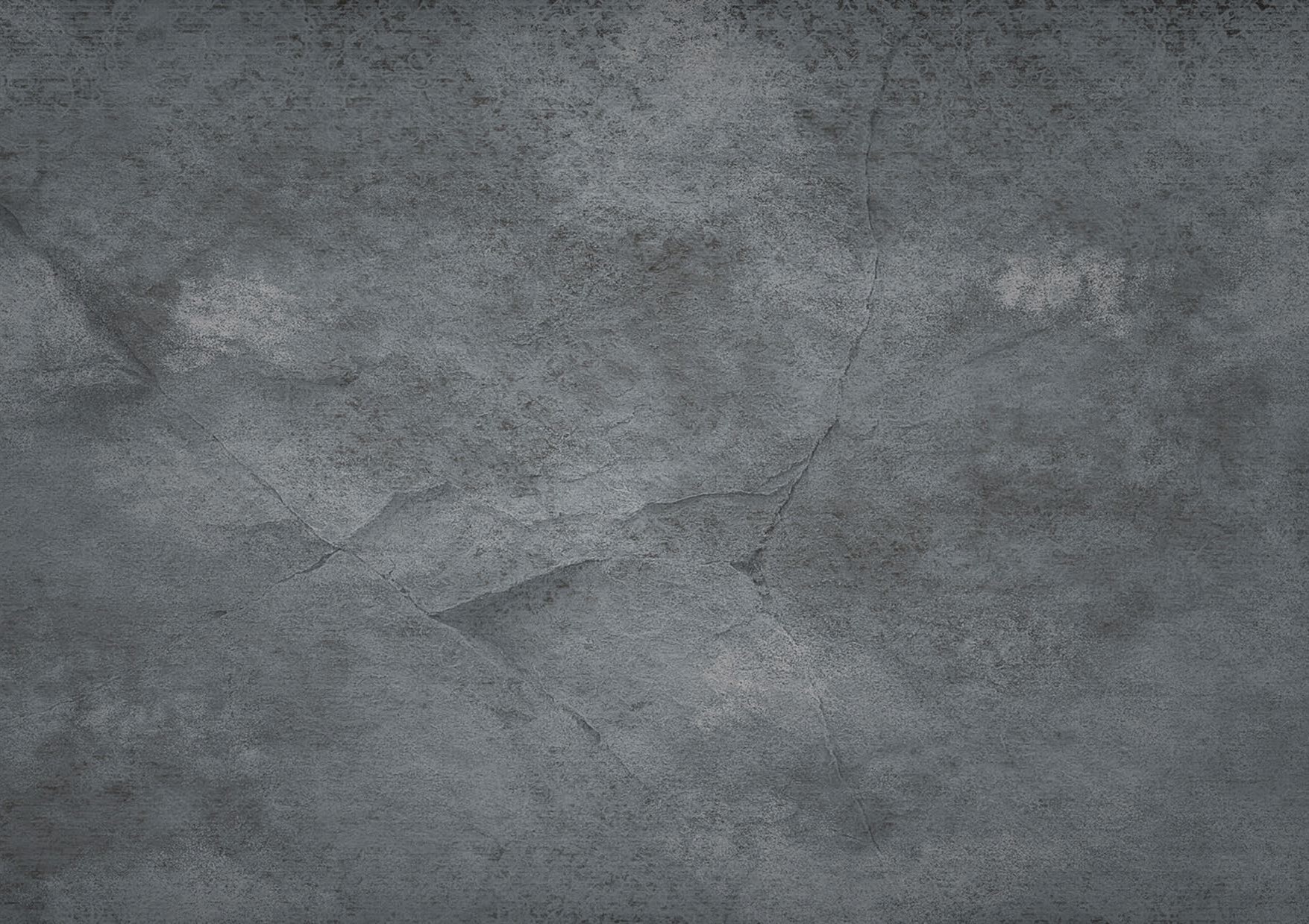 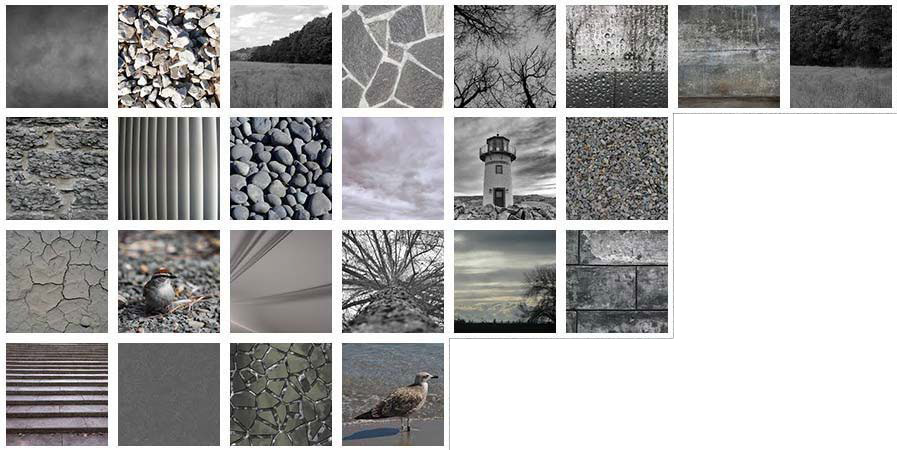 GRAUWIRKUNG→ Farbmischung von Schwarz und Weiß→ neutral, zurückhaltend und kompetent→ trübe Gefühle, wie Langeweile oder Sorge→ kann auch sehr modern wirken, wenn Grau mit den richtigen Farben kombiniert wird→ durch den geringeren Kontrast oft harmonischer als Schwarz→ wird gerne von technischen Unternehmen eingesetzt→ Raffinesse und Langlebigkeit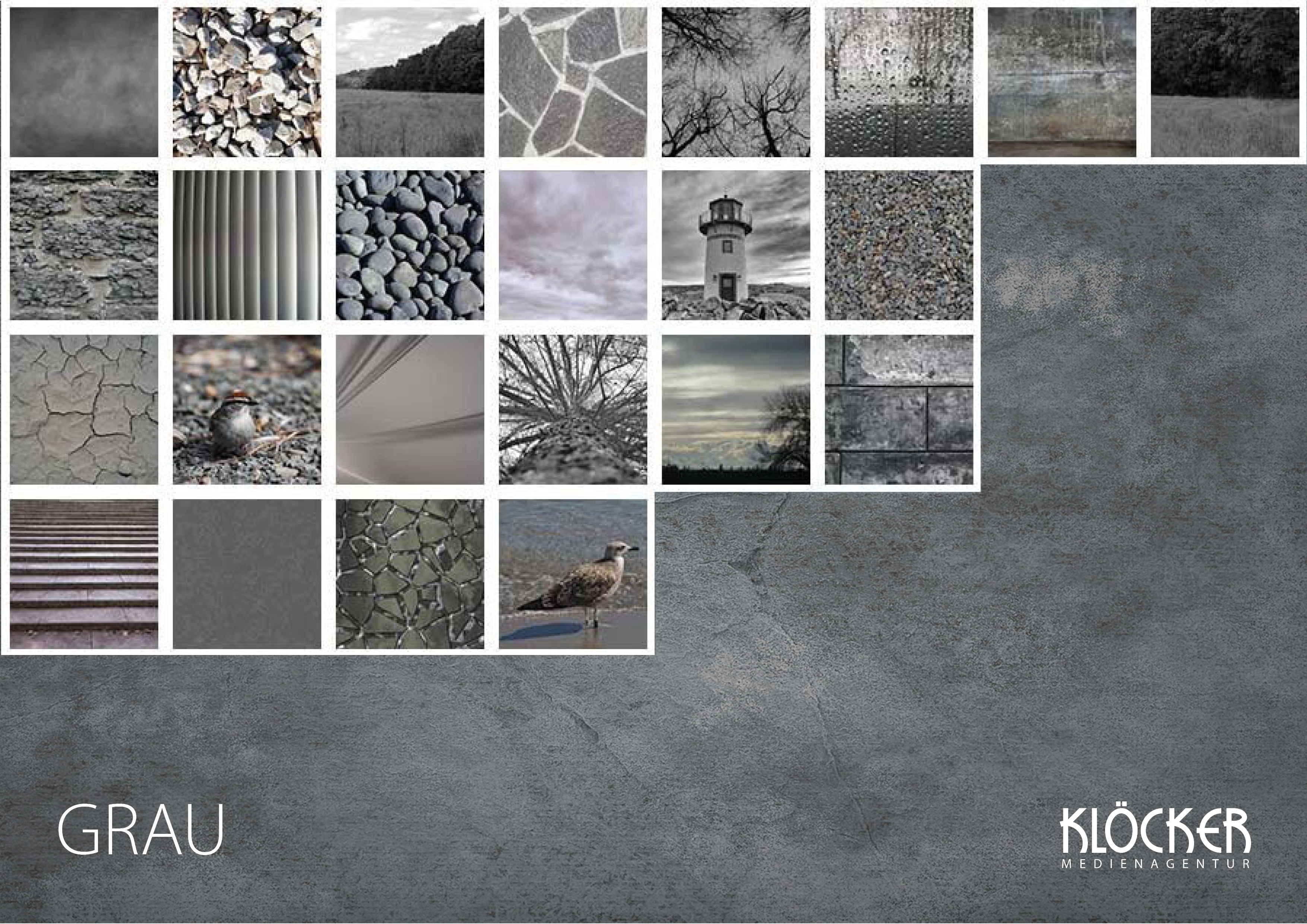 WIRKUNG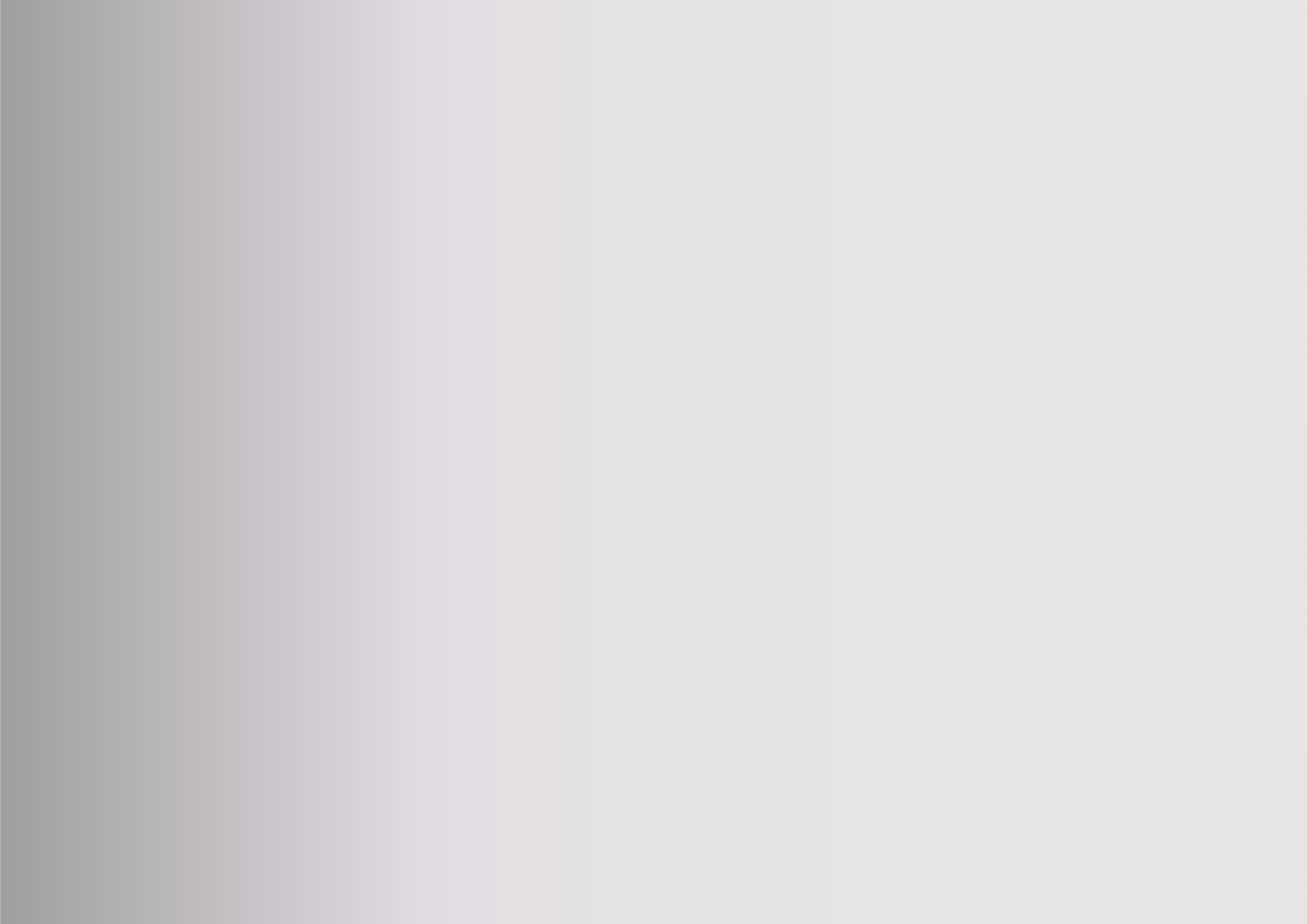 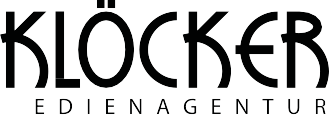 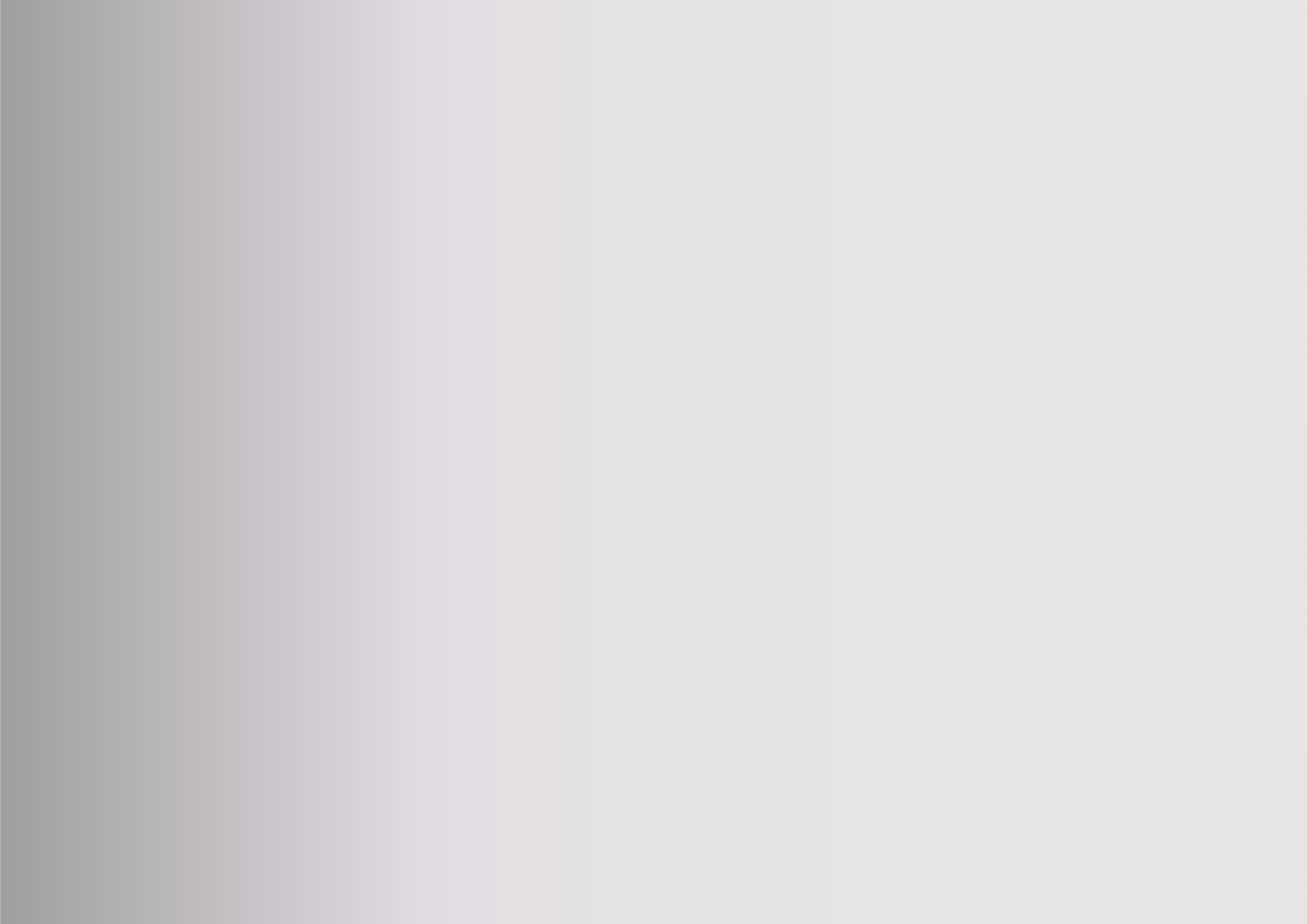 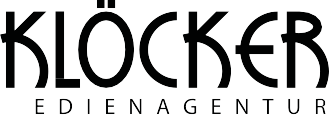 → keine Farbe, sondern ein Metall→ exklusive Anmutung, wenn auch längst nicht in dem Maße wie Gold→ zarter, zurückhaltender und weiblicher als Gold→ Werbungen im Bereich Frauenschmuck sind oft in Silber gehalten→ in Silber verpackte Produkte treten qualitativ, elegant, edel und kostbar auf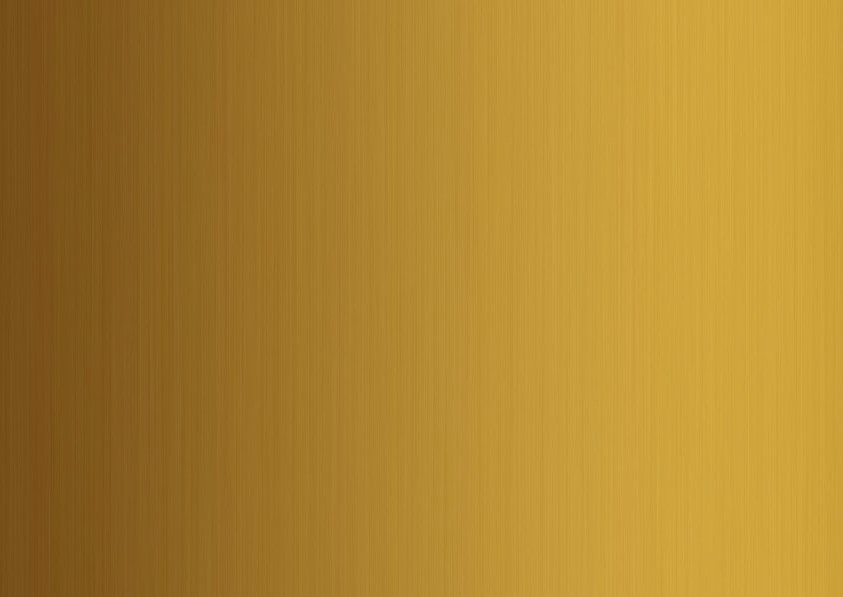 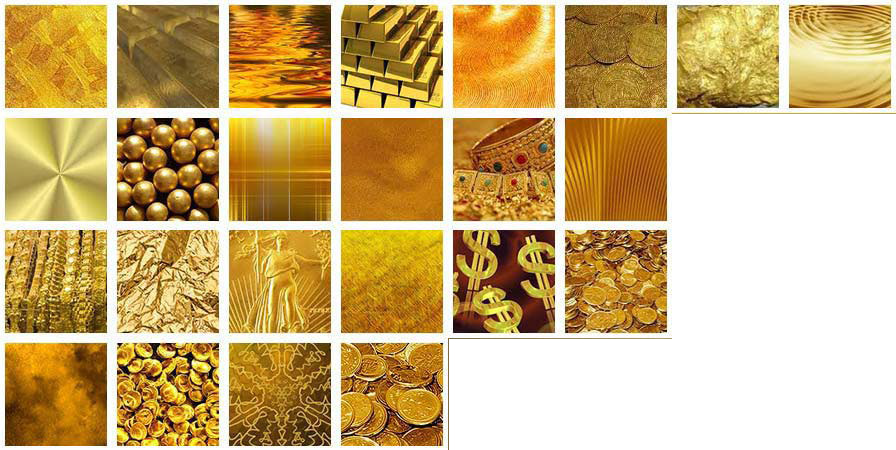 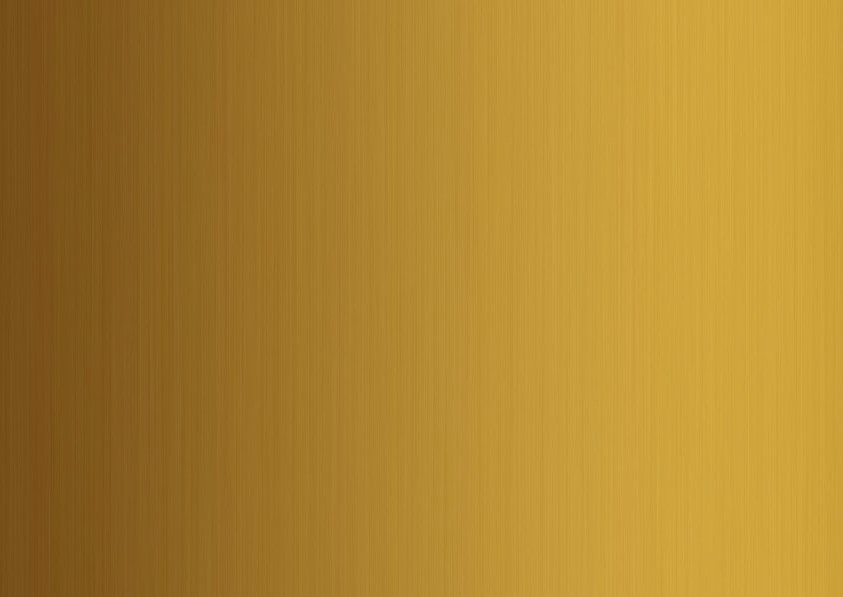 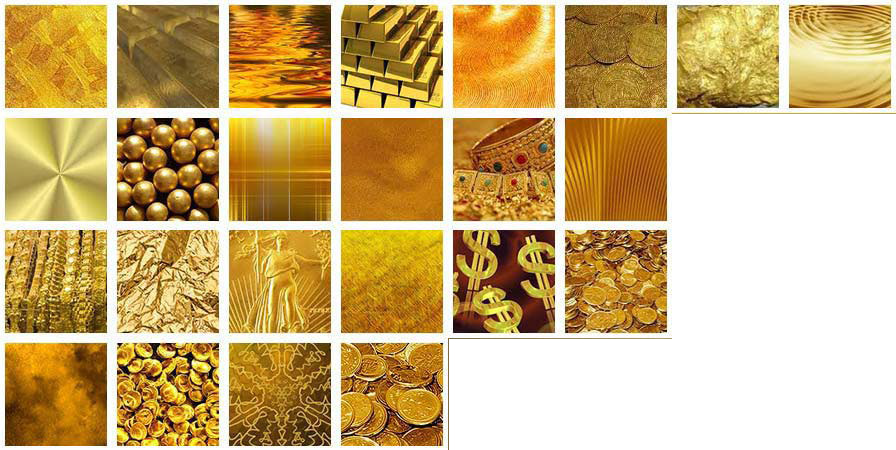 GOLDWIRKUNG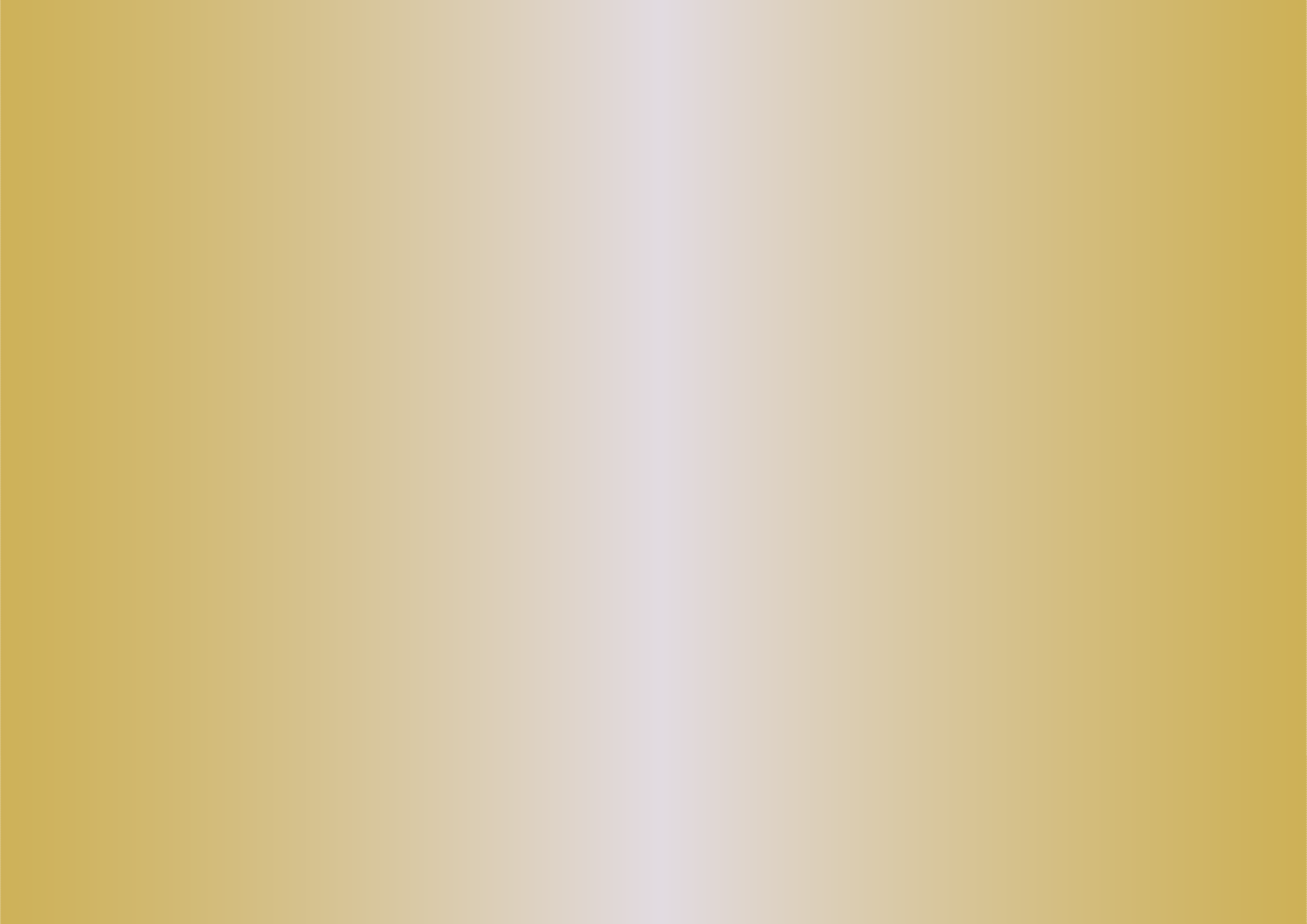 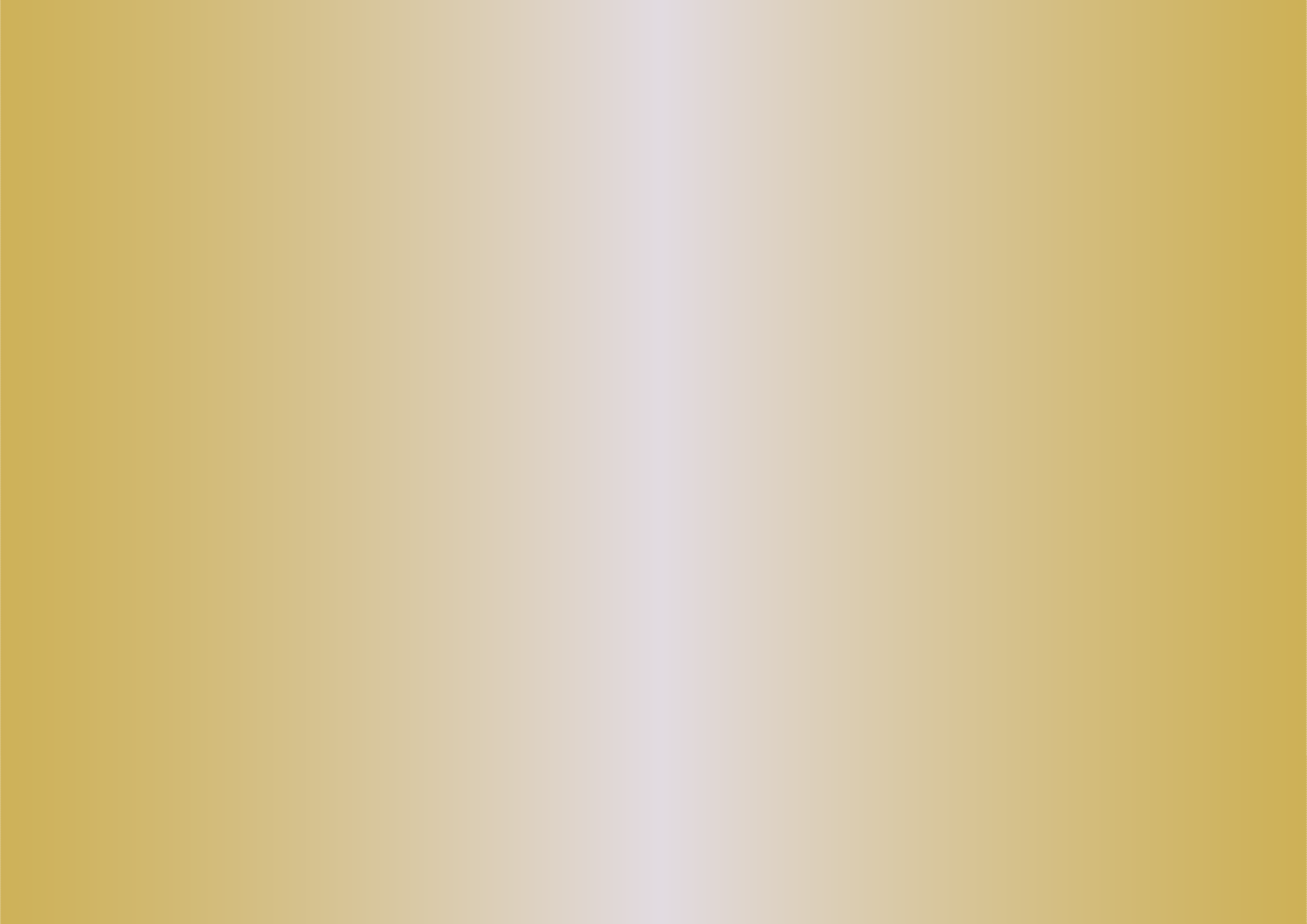 → keine Farbe, sondern ein Metall→ teuerste und exklusivste aller Farben→ Reichtum, ewiger Wert→ ewig haltbar, unvergänglich und beständig, da es weder rostet noch verrottet→ steigert die Exklusivität eines Produktes→ wird in der Werbung für nicht alltägliche, exklusive Produkte wie Uhren oder edle Parfums verwendet→ Produkte in goldfarbener Verpackung liegen preislich höher als andere